Учреждение образования«Витебский государственный университетимени П.М. Машерова»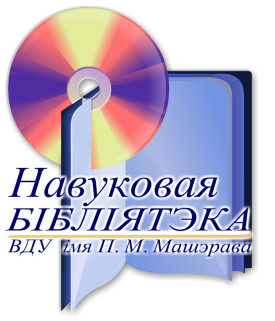 Научная библиотекаВитебский государственный университетимени П.М. Машерова в периодической печати за 2020 годБиблиографический указательВитебск2021УДК 016:378.4ББК 91.9:74.58я1В 54Составители : Л.С. Антоненко, Л.В. Прожесмицкая 	Витебский государственный университет имени П.М. Машерова в периодической печати за 2020 год : библиографический указатель / сост.: Л.С. Антоненко, Л.В. Прожесмицкая ; под ред. И.А. Качмар, Л.М. Писаренко, – Витебск, 2021. – 69 с.Ежегодный библиографический указатель включает публикации об университете, его преподавателях, научных работниках и студентах в периодической печати. Издание предназначено для научных работников, аспирантов, студентов и всех тех, кто интересуется вопросами истории и современного состояния высшего образования и педагогической науки в Витебске, организацией работы высшей школы, жизнью и деятельностью коллектива университета.Библиографический указатель подготовлен информационно-библиографическим отделом научной библиотеки ВГУ имени П.М. Машерова на основе электронного каталога, репозитория ВГУ имени П.М. Машерова и информации, предоставленной научными работниками университета.Создатели указателя признательны всем авторам за любезно предоставленные материалы и с благодарностью примут замечания, предложения и новые материалы для следующих изданий.Авторский указательУказатель заглавийЯНВАРЬБашун, Е.   Запольский Кулибин / Е. Башун // Витебские вести. – 2020. – 4 янв. – С. 20.О Викторе Зиновьевиче Родченко, который окончил худграф ВГУ имени П.М. Машерова в числе первых выпускников.Варкулевич, А.   Америка глазами белорусов / А. Варкулевич // Мы і час. – 2020. – 28 студз. – С. 11.О международном сотрудничестве ВГУ имени П.М. Машерова и университетом Уэйна (США). https://lib.vsu.by/jspui/handle/123456789/20204Во главе креативной команды / подготовила Мария Будкевич // Віцьбічы = Витьбичи. – 2020. – 30 янв. – С. IV. – (приложение: Вечерний Витебск).Лариса Петровская, выпускница филологического факультета ВГУ имени П.М. Машерова, стала финалисткой областного тура XII республиканского конкурса «Женщина года – 2019» как успешный руководитель.Волкова, Л.   Почему первоцвет первый, а красная кровь лучше голубой / Л. Волкова // Віцьбічы = Витьбичи. – 2020. – 25 янв. – С. 4.О студентах биологического факультета ВГУ имени П.М. Машерова – лауреатах XXVI Республиканского конкурса научно-исследовательских работ.Г.А. Арцямёнак: «Галоўнае – любіць жыццё ва ўсіх яго праявах... » // Мы і час. – 2020. – 28 студз. – С. 8.Пра загадчыка кафедры беларускага мовазнаўства Генадзя Антонавіча Арцямёнка. https://lib.vsu.by/jspui/handle/123456789/20200Диканова, Т.   «Дотянуться до звезд» / Т. Диканова // Віцьбічы = Витьбичи. – 2020. – 25 янв. – С. 7.Сотрудники инспекции по делам несовершеннолетних Витебского РОВД совместно с руководителем астрономического центра ВГУ имени П.М. Машерова организовали экскурсию трудным подросткам и детям из малообепеченных семей в планетарий и открывшийся в Новкинской школе музей, посвященный космосу.Дубровская, А.   5 секретов успеха кафедры прикладной психологии / А. Дубровская // Мы і час. – 2020. – 28 студз. – С. 6–7.Кафедра прикладной психологии получила звание «Лучшей кафедры гуманитарного профиля» уже во второй раз. https://lib.vsu.by/jspui/handle/123456789/20198   Если хочешь что-то изменить – начни с себя! // Мы і час. – 2020. – 28 студз. – С. 9.О доценте кафедры прикладного и системного программирования Людмиле Владимировне Марковой. https://lib.vsu.by/jspui/handle/123456789/20201Крупица, Н.   «Звездный» знак для патриотов / Н. Крупица // Віцьбічы = Витьбичи. – 2020. – 21янв. – С. 3.Заместитель директора научной библиотеки ВГУ имени П.М. Машерова Людмила Михайловна Писаренко стала лауреатом проекта «Вами гордится малая родина» – 2019 Первомайской районной организации Республиканского общественного объединения «Белая Русь».Мядиль, А.   В любом деле главное – позитивное мышление и творческий подход / А. Мядиль // Мы і час. – 2020. – 28 студз. – С. 7.О кандидате биологических наук, доценте кафедры экологии и охраны природы биологического факультета Инне Александровне Литвенковой. https://lib.vsu.by/jspui/handle/123456789/20199Мядиль, А.   В приоритете – баскетбол / А. Мядиль // Мы і час. – 2020. – 28 студз. – С. 15.На базе ВГУ имени П.М. Машерова прошли соревнования по баскетболу среди мужских команд. https://lib.vsu.by/jspui/handle/123456789/20212Мядиль, А.   Девиз по жизни: «Дальше – больше» / А. Мядиль // Мы і час. – 2020. – 28 студз. – С. 5.О Диане Муравицкой, студентке педагогического факультета ВГУ имени П.М. Машерова. https://lib.vsu.by/jspui/handle/123456789/20190Мядиль, А.   С перспективой на будущее / А. Мядиль // Мы і час. – 2020. – 28 студз. – С. 12.ВГУ имени П.М. Машерова выступил площадкой для проведения олимпиад по информатике, биологии и географии. https://lib.vsu.by/jspui/handle/123456789/20206Орлова Анна Петровна / Кафедра социально-педагогической работы ВГУ имени П.М. Машерова // Віцьбічы = Витьбичи. – 2020. – 14 янв. – С. 6.О докторе педагогических наук, профессоре, руководителе кафедры социально-педагогической работы ВГУ имени П.М. Машерова Анне Петровне Орловой.От сессии до сессии... / Т. В. Сафонова [и др.] ; беседовала А. Мядиль // Мы і час. – 2020. – 28 студз. – С. 13.Преподаватели ВГУ имеи П.М. Машерова поделились воспоминаниями, как они сами, будучи студентами, сдавали экзамены. https://lib.vsu.by/jspui/handle/123456789/20209Прищепа, И. М.   Эффективно. Результативно. Перспективно / И. М. Прищепа ; беседовала А. Дубровская // Мы і час. – 2020. – 28 студз. – С. 2–3.Беседа с проректором по учебной работе о значимых научных событиях, произошедших в ВГУ имени П.М. Машерова в 2019 г. https://lib.vsu.by/jspui/handle/123456789/20188Пушкарева, Н.   Наталья Драчикова: «От этой жизни надо брать все» / Н. Пушкарева // Мы і час. – 2020. – 28 студз. – С. 12.О студентке филологического факультета Наталье Драчиковой. https://lib.vsu.by/jspui/handle/123456789/20207Пушнякова, А.   Все дело – в штабе! / А. Пушнякова // Витебские вести. – 2020. – 25 янв. – С. 10.Штаб трудовых дел ВГУ имени П.М. Машерова признан лучшим в стране по итогам третьего трудового семестра – 2019.Рыжкова, Н.   Любое дело по силам / Н. Рыжкова // Витебские вести. – 2020. – 30 янв. – С. 1, 5.Лариса Петровская, выпускница филологического факультета ВГУ имени П.М. Машерова, стала финалисткой областного тура XII республиканского конкурса «Женщина года – 2019» как успешный руководитель.Самое главное – быть в гармонии с самим собой // Мы і час. – 2020. – 28 студз. – С. 10.О доценте кафедры спортивно-педагогических дисциплин Александре Васильевиче Железнове. https://lib.vsu.by/jspui/handle/123456789/20202Самотой, А.   И снова лучшие! / А. Самотой // Віцьбічы = Витьбичи. – 2020. – 11 янв. – С. 8.На подведении итогов трудового семестра в Минске представители ВГУ имени П.М. Машерова отмечены многочисленными наградами.Светя другим, сгораю сам... // Мы і час. – 2020. – 28 студз. – С. 16.Памяти доктора педагогических наук, профессора, руководителя кафедры социально-педагогической работы ВГУ имени П.М. Машерова Анны Петровны Орловой. https://lib.vsu.by/jspui/handle/123456789/20213Сивая, П.   Советует довериться профессионалам / П. Сивая // Мы і час. – 2020. – 28 студз. – С. 10.О выпускнице факультета математики и информационных технологий Елене Дрозд. https://lib.vsu.by/jspui/handle/123456789/20203Узнагароджанні // Витебские вести. – 2020. – 18 янв. – С. 3.Ганаровай граматай Віцебскага абласнога Савета дэпутатаў за асабісты ўклад у выхаванне i навучанне падрастаючага пакалення, шматгадовую пленную навукова-педагагічную працу i актыўны ўдзел у грамадскай дзейнасці ўзнагароджан Нікалаенка Сяргей Уладзіміравіч – дэкан філалагічнага факультэта ВДУ імя П.М. Машэрава.Чекушко, В.   Наши – в числе лауреатов престижного конкурса / В. Чекушко // Мы і час. – 2020. – 28 студз. – С. 1, 5.Пять научных исследовательских работ студентов и магистрантов ВГУ имени П.М. Машерова под руководством кандидата биологических наук Ольги Михайловны Балаевой-Тихомировой, представленные на республиканский конкурс, получили высокую оценку жюри. https://lib.vsu.by/jspui/handle/123456789/20184Чекушко, В.   Раскрывая научный потенциал / В. Чекушко // Мы і час. – 2020. – 28 студз. – С. 4.О наиболее значимых достижениях и результатах научной и инновационной деятельности ВГУ имени П.М. Машерова в 2019 г. В числе лучших – работа магистранта кафедры инженерной физики Д.А. Довгулевича и исследование Е.С. Чернявской, аспирантки кафедры химии. https://lib.vsu.by/jspui/handle/123456789/20189Чекушко, В.   С любовью к худграфу / В. Чекушко // Мы і час. – 2020. – 28 студз. – С. 14.В выставочном зале художественно-графического факультета ВГУ имени П.М. Машерова открылся фотопроект Михаила Праглина «С любовью к Витебску». Михаил Праглин – известный художник и фотограф, выпускник худграфа ВГПИ имени С.М. Кирова. https://lib.vsu.by/jspui/handle/123456789/20210Черниченко, Н.   Фотопривет из Израиля / Н. Черниченко // Віцьбічы = Витьбичи. – 2020. – 28 янв. – С. 7.О фотопроекте израильского художника Михаила Праглина «С любовью к Витебску», представленном в выставочном зале художественно-графического факультета ВГУ имени П.М. Машерова.Широкова, С.   Ему все по плечу / С. Широкова // Віцьбічы = Витьбичи. – 2020. – 25 янв. – С. 3.О главном инспекторе отдела таможенной инспекции Витебской таможни Андрее Владимировиче Яблонском, выпускнике факультета физической культуры и спорта ВГУ имени П.М. Машерова.Широкова, С.   Надзор – дело тонкое / С. Широкова // Віцьбічы = Витьбичи. – 2020. – 25 янв. – С. 6.О старшем помощнике прокурора г. Витебска Юлии Николаевне Лазаренко, выпускнице юридического факультета ВГУ имени П.М. Машерова.Широкова, С.   Хотела стать майором / С. Широкова // Віцьбічы = Витьбичи. – 2020. – 25 янв. – С. 8.О следователе по особо важным делам и подполковнике юстиции Светлане Романовой, выпускнице юридического факультета ВГУ имени П.М. Машерова.ФЕВРАЛЬАлизарчик, Л. Л.   Подготовительные курсы – гарантия успеха / Л. Л. Ализарчик // Мы і час. – 2020. – 27 лют. – С. 2–3.О работе подготовительного отделения ВГУ имени П.М. Машерова. https://lib.vsu.by/jspui/handle/123456789/21137Беляева, О.    Учитель – человек эпохи / О. Беляева ; беседовала Н. Черниченко // Віцьбічы = Витьбичи. – 2020. – 1 февр. – С. 8–9.Об Ольге Беляевой, учителе русского языка и литературы в Шумилинской районной гимназии, выпускнице ВГУ имени П.М. Машерова.Бобрович, Г. А.   Художественно-графический факультет / Г. А. Бобрович // Мы і час. – 2020. – 27 лют. – С. 11.О специальностях художественно-графического факультета ВГУ имени П.М. Машерова. https://lib.vsu.by/jspui/handle/123456789/21151Богатырёва, В. В.   ВГУ – твое надежное будущее / В. В. Богатырёва // Мы і час. – 2020. – 27 лют. – С. 2.О деятельности ВГУ имени П.М. Машерова.https://lib.vsu.by/jspui/handle/123456789/21135Богомаз, С. Л.    С.Л. Богомаз: «Мой самый большой страх – перестать быть самим собой» / С. Л. Богомаз // Мы і час. – 2020. – 27 лют. – С. 19.О заведующем кафедрой прикладной психологии, кандидате психологических наук Сергее Леонидовиче Богомазе. https://lib.vsu.by/jspui/handle/123456789/21160Бочков, А. А.   Юридический факультет / А. А. Бочков // Мы і час. – 2020. – 27 лют. – С. 12.Декан юридического факультета ВГУ имени П.М. Машерова представляет свой факультет. https://lib.vsu.by/jspui/handle/123456789/21152Будкевич, М.   Будущее в надежных руках! / М. Будкевич // Віцьбічы = Витьбичи. – 2020. – 20 февр. – С. 2, II. – (приложение : Вечерний Витебск).18 февраля ВГУ имени П.М. Машерова стал одной из интерактивных площадок Форума работающей молодежи Витебской области. Представители печатных СМИ региона ознакомились с работой медиацентра, периодического издания «Мы і час», интернет-газеты VSU online, побывали на видеостудии ВГУ.В народе тот не забудется, кто упорно и честно трудится // Віцьбічы = Витьбичи. – 2020. – 6 февр. – С. IV–V. – (приложение : Вечерний Витебск).Лауреатом почетного звания «Человек года Витебщины – 2019» стала Т. В. Котович, доктор искусствоведения, профессор ВГУ имени П.М. Машерова.Велюга, Н.   Навстречу ветру / Н. Велюга // Витебские вести. – 2020. – 13 февр. – С. 20.О Наталье Дмитриевне Портретовой, многократной чемпионке БССР по мотокроссу, выпускнице математического факультета ВГПИ имени С.М. Кирова.Дзядова, А.   «Мне слова матчына не ў лішак...» / А. Дзядова, В. Шабека // Мы і час. – 2020. – 27 лют. – С. 22.Пра сумесную дзейнасць настаўніцы беларускай мовы і літаратуры гімназіі № 7 г. Віцебска А. Ф. Сімаковай і дацэнтам кафедры беларускага мовазнаўства ВДУ А. С. Дзядовай. https://lib.vsu.by/jspui/handle/123456789/21161Ермакова, Н.    ...З-пад крыла душы / Н. Ермакова // Віцьбічы = Витьбичи. – 2020. – 20 февр. – С. II. – (приложение : Вечерний Витебск).У ВДУ імя П.М. Машэрава на філалагічным факультэце 18 лютага стартаваў тыдзень, прысвечаны Міжнароднаму дню роднай мовы.Залесская, Е. Н.   Факультет математики и информационных технологий / Е. Н. Залесская // Мы і час. – 2020. – 27 лют. – С. 7.Декан факультета математики и информационных технологий ВГУ имени П.М. Машерова представляет свой факультет.https://lib.vsu.by/jspui/handle/123456789/21144Зарянкина, А.   Есть контакт! / А. Зарянкина // Витебские вести. – 2020. – 22 февр. – С. 4.18 февраля ВГУ имени П.М. Машерова стал одной из интерактивных площадок Форума работающей молодежи Витебской области. Представители региональных СМИ ознакомились с работой интернет-телевидения ВГУ.«Зямля мая, ты – кніга не прачытана...» / А. М. Дулаў [и др.] // Мы і час. – 2020. – 27 лют. – С. 20–21.Гутарка з выкладчыкамі і супрацоўнікамі ВДУ імя П.М. Машэрава пра беларускую мову. https://lib.vsu.by/jspui/handle/123456789/21171Иванова, Л.    Поэтическое слово / Л. Иванова // Віцьбічы = Витьбичи. – 2020. – 22 февр. – С. 8.Стихи заведующего кафедрой литературы ВГУ имени П.М. Машерова Елены Владимировны Крикливец вошли в антологию современной русскоязычной поэзии Беларуси «Поэзия русского слова».Идти в ногу со временем, сохраняя традиции // Мы і час. – 2020. – 27 лют. – С. 17.О назначении Валентины Васильевны Богатыревой на должность ректора ВГУ имени П.М. Машерова. https://lib.vsu.by/jspui/handle/123456789/21154Каролевич, Э.    На кону – путевки в Псков / Э. Каролевич // Витебские вести. – 2020. – 11 февр. – С. 4.Милиционеры провели турнир по мини-футболу среди трудных подростков в спортзале факультета физической культуры и спорта ВГУ имени П.М. Машерова.Каролевич, Э.   Спиральное плетение / Э. Каролевич // Витебские вести. – 2020. – 4 февр. – С. 1, 23.О выпускнице художественно-графического факультета ВГУ имени П.М. Машерова Марине Гущо.Карпас, Е.   Город в ярких красках / Е. Карпас // Витебские вести. – 2020. – 4 февр. – С. 22.О витебском художнике-граффитисте Юрие Дубовском, выпускнике художественно-графического факультета ВГУ имени П.М. Машерова.Карпас, Е.   Долгожданный успех / Е. Карпас // Витебские вести. – 2020. – 27 февр. – С. 14.Команда Витебской области, основной состав которой был представлен учащимися СДЮШОР ВГУ имени П.М. Машерова, выиграла серебряные медали на первенстве Беларуси по баскетболу среди девушек 2006 г. рождения и моложе.Космач, В. А.   Исторический факультет / В. А. Космач // Мы і час. – 2020. – 27 лют. – С. 5.Декан исторического факультета ВГУ имени П.М. Машерова представляет свой факультет. https://lib.vsu.by/jspui/handle/123456789/21141Крупица, Н.   Вклад династии в искусство / Н. Крупица // Віцьбічы = Витьбичи. – 2020. – 20 февр. – С. VI. – (приложение : Вечерний Витебск).В Художественном музее Витебска представлен выставочный проект «Сурен Мирзоян и сыновья».Ляшук, С.   В честь Петра Машерова / С. Ляшук // Витебские вести. – 2020. – 11 февр. – С. 6.Об открытом областном темпо-турнире по шахматам, посвященном памяти Героя Советского Союза Петра Мироновича Машерова.Май, С.   Интересные факты про Татьяну Котович, «Человека года Витебщины» / С. Май // Витебский курьер. – 2020. – 9 февр.Лауреатом почетного звания «Человек года Витебщины – 2019» стала Т. В. Котович, доктор искусствоведения, профессор ВГУ имени П.М. Машерова.Мереськин, А.   Стажировка в Германии: и польза, и отдых / А. Мереськин, Д. Вус ; беседовала А. Морозова // Мы і час. – 2020. – 27 лют. – С. 24.Студенты филологического факультета поделились впечатлениями от двухнедельной стажировки в Германии. https://lib.vsu.by/jspui/handle/123456789/21164Моторов, С. А.   Факультет социальной педагогики и психологии / С. А. Моторов // Мы і час. – 2020. – 27 лют. – С. 8.Декан факультета социальной педагогики и психологии ВГУ имени П.М. Машерова представляет свой факультет. https://lib.vsu.by/jspui/handle/123456789/21146Мядиль, А.   Обменялись опытом / А. Мядиль // Мы і час. – 2020. – 27 лют. – С. 23.На базе факультета социальной педагогики и психологии ВГУ имени П.М. Машерова прошел городской семинар-практикум «Использование сервисов Google в работе педагогов социальных». https://lib.vsu.by/jspui/handle/123456789/21162Мядиль, А.   Помогают стать на путь исправления / А. Мядиль // Мы і час. – 2020. – 27 лют. – С. 22.Милиционеры провели турнир по мини-футболу среди трудных подростков в спортзале факультета физической культуры и спорта ВГУ имени П.М. Машерова. https://lib.vsu.by/jspui/handle/123456789/25891Николаенко, С. В.   Филологический факультет / С. В. Николаенко // Мы і час. – 2020. – 27 лют. – С. 10.Декан филологического факультета ВГУ имени П.М. Машерова представляет свой факультет. https://lib.vsu.by/jspui/handle/123456789/21149Пастернак, Т.   Семейный портрет трех художников / Т. Пастернак // Витебские вести. – 2020. – 11 февр. – С. 8.О выставке «Сурен Мирзоян и сыновья», открывшейся в Художественном музее Витебска. На ней представлены работы белорусских художников Сурена Мирзояна и его сыновей Леонида и Андрея, выпускников ВГУ имени П.М. Машерова.   Поступай правильно – выбирай ВГУ! // Мы і час. – 2020. – 27 лют. – С. 1.О талантливых и перспективных студентах ВГУ имени П.М. Машерова. https://lib.vsu.by/jspui/handle/123456789/21159   Приоритет – работе с людьми // Віцьбічы = Витьбичи. – 2020. – 1 февр. – С. 1.О назначении первого проректора ВГУ имени П.М. Машерова Валентины Васильевны Богатырёвой на должность ректора.Пушнякова, А.   Работать в ином формате / А. Пушнякова // Витебские вести. – 2020. – 4 февр. – С. 3.Министр образования Республики Беларусь И.В. Карпенко представил коллективу ВГУ имени П.М. Машерова нового ректора – Валентину Васильевну Богатырёву.С любовью к ВГУ: слово выпускникам / В. В. Глушин, Е. Н. Качанова, А. Э. Духовников, А. О. Яковлев, А. И. Шахович, К. Л. Киселев, П. И. Немененок, А. Г. Радевич, О. П. Домкина // Мы і час. – 2020. – 27 лют. – С. 14–15.Выпускники ВГУ имени П.М. Машерова делятся своими воспоминаниями о родном университете. https://lib.vsu.by/jspui/handle/123456789/21172Салавей, М.   «І наша мова – з-пад крыла душы» / М. Салавей // Мы і час. – 2020. – 27 лют. – С. 21.Пра мерапрыемства, якое прайшло на базе філіяла кафедры беларускага  мовазнаўства ў сярэдняй школе № 4 г. Віцебска і было прымеркавана да Міжнароднага дня роднай мовы. https://lib.vsu.by/jspui/handle/123456789/21173Саматой, А.   Гучы, беларускае слова / А. Саматой, А. Карпызіна // Віцьбічы = Витьбичи. – 2020. – 27 февр. – С. I. – (приложение : Вечерний Витебск).У ВДУ імя П.М. Машэрава прайшоў Дзень роднай мовы.Селезень, Е.   Оставаться человеком в любой ситуации / Е. Селезень // Мы і час. – 2020. – 27 лют. – С. 23.Студенты ВГУ имени П.М. Машерова приняли участие в открытом диалоге, посвященном Дню памяти воинов-интернационалистов. https://lib.vsu.by/jspui/handle/123456789/21163Соболевский, Д.    Турнир в честь героя / Д. Соболевский // Віцьбічы = Витьбичи. – 2020. – 15 февр. – С. 16.В библиотеке ВГУ имени П.М. Машерова прошел III открытый областной темпо-турнир по шахматам, посвященный Герою Советского Союза Петру Мироновичу Машерову и 75-летию Великой Победы.Студенты о любимом университете / А. Кротов [и др.] // Мы і час. – 2020. – 27 лют. – С. 13, 16.Студенты-первокурсники рассказывают почему они выбрали для учебы именно ВГУ имени П.М. Машерова. https://lib.vsu.by/jspui/handle/123456789/21174   Т.В. Котович – «Человек года Витебщины» // Мы і час. – 2020. – 27 лют. – С. 18.Лауреатом почетного звания «Человек года Витебщины – 2019» стала Т.В. Котович, доктор искусствоведения, профессор ВГУ имени П.М. Машерова. https://lib.vsu.by/jspui/handle/123456789/21158Толкачева, Т. А.   Биологический факультет / Т. А. Толкачева // Мы і час. – 2020. – 27 лют. – С. 4.Декан биологического факультета ВГУ имени П.М. Машерова представляет свой факультет. https://lib.vsu.by/jspui/handle/123456789/21139Трефилов, С.    Машеров привозил внучек-близняшек на Курган Славы / С. Трефилов // Комсомольская правда в Беларуси. – 2020. – 13 февр. – С. 7.Известный фоторепортер Евгений Коктыш показал неопубликованные снимки П.М. Машерова.«Человек года Витебщины»: представляем лауреатов // Витебские вести. – 2020. – 6 февр. – С. 12–13. – (приложение : Вечерний Витебск).Лауреатом почетного звания «Человек года Витебщины – 2019» стала Т. В. Котович, доктор искусствоведения, профессор ВГУ имени П.М. Машерова.Чекушко, В.   Новые специальности / В. Чекушко // Мы і час. – 2020. – 27 лют. – С. 16.ВГУ имени П.М. Машерова предлагает абитуриентам перспективные и актуальные современные специальности. https://lib.vsu.by/jspui/handle/123456789/21155Чекушко, В.   Сайт ВГУ признали лучшим / В. Чекушко // Мы і час. – 2020. – 27 лют. – С. 18.Сайт ВГУ имени П.М. Машерова завоевал диплом І степени на Международной специализированной выставке «Образование и карьера» как лучший вузовский интернет-портал. https://lib.vsu.by/jspui/handle/123456789/21156Черниченко, Н.    Идти вперед, сохраняя традиции / Н. Черниченко // Віцьбічы = Витьбичи. – 2020. – 6 февр. – С. 3.О назначении Валентины Васильевны Богатырёвой на должность ректора ВГУ имени П.М. Машерова.Черниченко, Н.   Продать гараж, помирить с соседом / Н. Черниченко // Віцьбічы = Витьбичи. – 2020. – 20 февр. – С. 4.Первый прием в качестве депутата Палаты представителей Национального собрания Республики Беларусь седьмого созыва в администрации Октябрьского района провел доктор юридических наук, профессор ВГУ имени П.М. Машерова А.В. Егоров.Шарапова, И. А.   Педагогический факультет / И. А. Шарапова // Мы і час. – 2020. – 27 лют. – С. 6.Декан педагогического факультета ВГУ имени П.М. Машерова представляет свой факультет. https://lib.vsu.by/jspui/handle/123456789/21143Шкирьянов, Д. Э.   Факультет физической культуры и спорта / Д. Э. Шкирьянов // Мы і час. – 2020. – 27 лют. – С. 9.Декан факультета физической культуры и спорта ВГУ имени П.М. Машерова представляет свой факультет. https://lib.vsu.by/jspui/handle/123456789/21148Шпакоўская, Г.   «З-пад крыла душы» / Г. Шпакоўская // Витебские вести. – 2020. – 25 февр. – С. 3.Пра мерапрыемствы да Міжнароднага дня роднай мовы, праведзеныя ў ВДУ імя П.М. Машэрава.Шпакоўская, Г.   Свята слова беларускага / Г. Шпакоўская // Витебские вести. – 2020. – 22 февр. – С. 5.Да Міжнароднага дня роднай мовы ў ВДУ імя П.М. Машэрава быў прымеркаваны шэраг адметных мерапрыемстваў.МАРТАвтухова, Т. А.   Парламентский дебют Татьяны Автуховой / Т. А. Автухова ; беседовала Г. Шпаковская // Витебские вести. – 2020. – 26 марта. – С. 5.Беседа с депутатом Палаты представителей Национального собрания Республики Беларусь, которая является выпускницей педагогического факультета ВГУ имени П.М. Машерова.Антонов, С.   В ВГУ зачислен искусственный интеллект / С. Антонов // Витебские вести. – 2020. – 10 марта. – С. 1, 4.ООО «Лацит» открыло на площадке ВГУ имени П.М. Машерова лабораторию искусственного интеллекта.Багаслоўская, В.   Ні аб чым у жыцці не шкадую / В. Багаслоўская // Настаўніцкая газета. – 2020. – 28 сак. – С. 1.Пра настаўніцу пачатковых класаў Ірыну Барысаўну Антаненка, выпускніцу педагагічнага факультэта ВДПІ імя С.М. Кірава.Богатырёва, В. В.   Вместе выбираем будущее / В. В. Богатырёва ; беседовала О. Федина // СБ. Беларусь сегодня. – 2020. – 31 марта. – С. 8.О профессиях будущего, которые можно получить уже сегодня, рассказала доктор экономических наук, ректор ВГУ имени П.М. Машерова Валентина Васильевна Богатырёва.Бондарава, Т.   Незвычайны лёс / Т. Бондарава // Настаўніцкая газета. – 2020. – 14 сак. – С. 1.Пра Наталлю Капанько, выпускніцу мастацка-графічнага факультэта ВДУ імя П.М. Машэрава.Бондарава, Т.   Прызванне быць дырэктарам / Т. Бондарава // Настаўніцкая газета. – 2020. – 26 сак. – С. 13.Абсалютным пераможцам конкурсу прафесійнага майстэрства «Kipaўнік года – 2019» з прысваеннем звання «Лепшы кіраўнік установы адукацыі – 2019» прызнаны дырэктар гімназіі № 2 Віцебска Канстанцін Кісялёў, выпускнік ВДУ імя П.М.  Машэрава.Бондарава, Т.   Штучны інтэлект у фармаце блізкага знаёмства / Т. Бондарава // Настаўніцкая газета. – 2020. – 17 сак. – С. 4.Першая ў вобласці лабораторыя штучнага інтэлекту пачала работу ў ВДУ імя П.М. Машэрава.Будкевич, М.   Борцы ВГУ – в числе призеров / М. Будкевич // Віцьбічы = Витьбичи. – 2020. – 26 марта. – С. VI. – (приложение : Вечерний Витебск).Об успешном выступлении команды ВГУ имени П.М. Машерова на Республиканской универсиаде-2020 по греко-римской борьбе.Вазняк, С.   Дабрыня нараджаецца ў сэрцы / С. Вазняк // Віцьбічы = Витьбичи. – 2020. – 31 марта. – С. 4–5.Пра загадчыцу аддзялення дзённага знаходжання для інвалідаў тэрытарыяльнага цэнтра сацыяльнага абслугоўвання насельніцтва Лепельскага раёна Зінаіду Сімака, выпускніцу ВДУ імя П.М. Машэрава.Головинец, О. В.   Покоряя спортивные вершины / О. В. Головинец ; беседовала М. Соловей // Мы і час. – 2020. – 26 сак. – С. 13.О спортивных достижениях текущего учебного года рассказал начальник спортивного клуба ВГУ имени П.М. Машерова Олег Викторович Головинец. https://lib.vsu.by/jspui/handle/123456789/21401Дорофеев, С. А.   Из наблюдений за пернатыми / С. А. Дорофеев ; беседовала А. Альхимович // Мы і час. – 2020. – 26 сак. – С. 8.Беседа с заведующим кафедрой зоологии, кандидатом биологических наук Сергеем Анатольевичем Дорофеевым. https://lib.vsu.by/jspui/handle/123456789/21391Дубровская, А.   Хочу учиться в ВГУ! / А. Дубровская // Мы і час. – 2020. – 26 сак. – С. 7.В ВГУ имени П.М. Машерова прошел день открытых дверей. https://lib.vsu.by/jspui/handle/123456789/21389Зубкова, М.   Самые яркие идеи / М. Зубкова // Знамя юности. – 2020. – 5 марта. – С. 3.Магистранты факультета математики и информационных технологий ВГУ имени П.М. Машерова – победители конкурса «100 идей для Беларуси».Канаваленка, В.   Настаўніцкі метад / В. Канаваленка // Жыццё Прыдзвіння (Віцебск). – 2020. – 10 сак. – С. 3.На базе ВДУ імя П.М. Машэрава прайшло метадычнае аб`яднанне настаўнікаў беларускай мовы і літаратуры Віцебскага раёна па тэме «Вучэбныя заняткі па беларускай мове і літаратуры: прадметныя кампетэнцыі настаўніка».Карпас, Е.   Звезда ринга / Е. Карпас // Витебские вести. – 2020. – 7 марта. – С. 10.О студентке факультета физической культуры и спорта Дарье Осмоловской.Киселев, К. Л.   Дело жизни Константина Киселёва / К. Л. Киселев ; беседовал А. Кутынко // Витебские вести. – 2020. – 28 марта. – С. 1, 11.Константин Леонидович Киселев, выпускник ВГУ имени П.М.  Машерова, стал абсолютным победителем областного конкурса профессионального мастерства руководителей учреждений образования «Руководитель года – 2019».Кісялёў, К. Л.   Гімназія максімальнай рэалізацыі / К. Л. Кісялёў ; гут. Т. Бондарава // Настаўніцкая газета. – 2020. – 28 сак. – С. 7.Гутарка з пераможцам конкурсу прафесійнага майстэрства «Kipaўнік года – 2019», дырэктарам гімназіі № 2 Віцебска Канстанцінам Кісялёвым, выпускніком ВДУ імя П.М.  Машэрава.Колокольцева, Д.   Работа – это только плюсы! / Д. Колокольцева // Мы і час. – 2020. – 26 сак. – С. 12.О доценте кафедры прикладной психологии, кандидате психологических наук Наталье Валентиновне Кухтовой. https://lib.vsu.by/jspui/handle/123456789/21399Кутынко, А.   Идей – через край! / А. Кутынко // Витебские вести. – 2020. – 31 марта. – С. 4.Об учителе математики Наталье Бондаренко, которая окончила ВГУ имени П.М. Машерова.Любочка, С.   Интеллект – искусственный, знания – реальные / С. Любочка // Віцьбічы = Витьбичи. – 2020. – 10 марта. – С. 3.О первой в Витебской области лаборатории искусственного интеллекта, открытой на базе факультета математики и информационных технологий ВГУ имени П.М. Машерова.Маркевич, Э.   В будущем видит себя преподавателем университета / Э. Маркевич // Мы і час. – 2020. – 26 сак. – С. 4.Об аспирантке факультета социальной педагогики и психологии ВГУ имени П.М. Машерова Ирине Селезневой. https://lib.vsu.by/jspui/handle/123456789/21384Марозава, А.   Настаўнік – гэта заўсёды крэатыў / А. Марозава // Мы і час. – 2020. – 26 сак. – С. 6.Пры правядзенні абласнога конкурсу «Настаўнік года» у Віцебскім абласным інстытуце развіцця адукацыі прайшоў майстар-клас настаўнікаў, на які былі запрошаны студэнты філалагічнага факультэта. https://lib.vsu.by/jspui/handle/123456789/21390Морозова, А.   Делать то, что нравится / А. Морозова // Мы і час. – 2020. – 26 сак. – С. 3, 4.О магистранте факультета физической культуры и спорта ВГУ имени П.М. Машерова Николае Тишутине. https://lib.vsu.by/jspui/handle/123456789/21385Мядзіль, А.   Маладыя і перспектыўныя / А. Мядзіль // Мы і час. – 2020. – 26 сак. – С. 6.Дзіяна Aрлова i Валерыя Былінская, студэнткі 2 курса педагагічнага факультэта ВДУ імя П.М. Машэрава прынялі ўдзел у V рэспубліканскім дыстанцыйным конкурсе «Творчасць маладых педагогаў» i атрымалі дыпломы 1 ступені. https://lib.vsu.by/jspui/handle/123456789/21388Мядиль, А.   В жизни разные, в танце – равные! / А. Мядиль, Т. Д. Вакушенко, С. А. Воробьева // Мы і час. – 2020. – 26 сак. – С. 10.Студенты-волонтеры факультета социальной педагогики и психологии помогают ставить концертные номера и готовиться к выступлениям студии инклюзивного танца «Імпэт». https://lib.vsu.by/jspui/handle/123456789/21394Мядиль, А.   Как выбрать профессию? / А. Мядиль, Т. Д. Вакушенко, С. А. Воробьева // Мы і час. – 2020. – 26 сак. – С. 10.На базе филиала кафедры социально-педагогической работы в средней школе № 46 г. Витебска в рамках технологии «Всемирное кафе» прошла дискуссия «Профессиональное самоопределение старшеклассников». https://lib.vsu.by/jspui/handle/123456789/21398Мядиль, А.   Никто не забыт и ничто не забыто / А. Мядиль, Т. Д. Вакушенко, С. А. Воробьева // Мы і час. – 2020. – 26 сак. – С. 10.О волонтерской деятельности на факультете социальной педагогики и психологии. https://lib.vsu.by/jspui/handle/123456789/21393Мядиль, А.   Подарили хорошее настроение / А. Мядиль, Т. Д. Вакушенко, С. А. Воробьева // Мы і час. – 2020. – 26 сак. – С. 11.Студенты ФСПиП оказали гуманитарную помощь жителям Витебского дома-интерната для престарелых и инвалидов. https://lib.vsu.by/jspui/handle/123456789/21396Мядиль, А.   Равный обучает равного / А. Мядиль, Т. Д. Вакушенко, С. А. Воробьева // Мы і час. – 2020. – 26 сак. – С. 11.О работе студентов ФСПиП по индивидуальному сопровождению выпускников детских домов. https://lib.vsu.by/jspui/handle/123456789/21395Мядиль, А.   «Студенты. Безопасность. Будущее»: победа за нами! / А. Мядиль // Мы і час. – 2020. – 26 сак. – С. 5.Команда ВГУ имени П.М. Машерова стала победителем в областном этапе республиканского конкурса по основам безопасности жизнедеятельности «Студенты. Безопасность. Будущее». https://lib.vsu.by/jspui/handle/123456789/21386Нікіфарава, С.   Надрукаваная мэбля, жэстаробат, палачка-выручалачка / С. Нікіфарава // Настаўніцкая газета. – 2020. – 5 сак. – С. 8–9.Студэнты ВДУ імя П.М. Машэрава – пераможцы конкурса «100 ідэй для Беларусі».Нікіфарава, С.   Шчаслівыя вочы насупраць / С. Нікіфарава // Настаўніцкая газета. – 2020. – 10 сак. – С. 3.Пра дзейнасць маладзёжнага пасла Мэт устойлівага развіцця Яўгеніі Кулаковай, студэнткі ВДУ імя П.М. Машэрава.Пуци, Х.   С китайским колоритом: изящно, утонченно, красочно / Хуан Пуци ; беседовала А. Морозова // Мы і час. – 2020. – 26 сак. – С. 15.Беседа со студенткой факультета обучения иностранных граждан, которая приняла участие в I открытом конкурсе национальных культур, творчества и красоты «Грация International». https://lib.vsu.by/jspui/handle/123456789/21403Пушнякова, А.   Есть рекорд, есть победа / А. Пушнякова // Витебские вести. – 2020. – 19 марта. – С. 1, 19.О мировой рекордсменке в спортивном зимнем плавании витебчанке Александре Дегтярёвой, которая учится на факультете физической культуры и спорта.Пушнякова, А.    Ключ в медиапространство / А. Пушнякова // Витебские вести. – 2020. – 3 марта. – С. 5.Сайт ВГУ имени П.М. Машерова завоевал диплом І степени на Международной специализированной выставке «Образование и карьера» как лучший вузовский интернет-портал.Пушнякова, А.   Победный квартет Витебщины / А. Пушнякова // Витебские вести. – 2020. – 5 марта. – С. 5.Представители Витебской области в финале 9-го республиканского молодежного проекта «100 идей для Беларуси» взяли четыре главные награды.Пушнякова, А.   Строк памяти связующая нить / А. Пушнякова // Витебские вести. – 2020. – 14 марта. – С. 3.Накануне Дня Конституции Республики Беларусь ВГУ имени П.М. Машерова уже в седьмой раз провел традиционную городскую акцию «Праз дыялог моў – да душы, да сэрца».Самотой, А.   Победный «Жестобот» / А. Самотой // Віцьбічы = Витьбичи. – 2020. – 12 марта. – С. 4.Студенты ВГУ имени П.М. Машерова – победители конкурса «100 идей для Беларуси».Семченок, Е.   Новые возможности с «LACIT» / Е. Семченок // Мы і час. – 2020. – 26 сак. – С. 2.На базе факультета математики и информационных технологий ВГУ имени П.М. Машерова состоялось открытие первой в Витебской области лаборатории искусственного интеллекта, созданной совместно с резидентом Парка высоких технологий – ООО «LACIT». https://lib.vsu.by/jspui/handle/123456789/21382Семья и работа для нее важнее всего // Мы і час. – 2020. – 26 сак. – С. 9.О старшем преподавателе кафедры музыки Галине Николаевне Горлановой. https://lib.vsu.by/jspui/handle/123456789/21392Соловей, М.   Боролись за звание лучшего / М. Соловей // Мы і час. – 2020. – 26 сак. – С. 13.В ВГУ имени П.М. Машерова состоялись соревнования по армрестлингу. https://lib.vsu.by/jspui/handle/123456789/21400Соловьева, Т.   «Звучит мелодия во мне...» / Т. Соловьева // Віцьбічы = Витьбичи. – 2020. – 26 марта. – С. I. – (приложение : Вечерний Витебск).Боборико Маина Максимовна – белорусская писательница, выпускница Витебского педагогического института, отметила свое 90-летие.Соловьева, Т.   С любимыми не расставайтесь... / Т. Соловьева // Віцьбічы = Витьбичи. – 2020. – 7 марта. – С. 10.О супругах Александре и Юлии Будник – выпускниках математического факультета ВГУ имени П.М. Машерова.Церахава, Н.   Лепшая матывацыя – прыклад кіраўніка / Н. Церахава // Настаўніцкая газета. – 2020. – 5 сак. – С. 13.Пра Мяснікову Святлану Леанідаўну, выпускніцу факультэта педагогікі і методыкі пачатковага навучання з выяўленчым мастацтвам і музыкай ВДУ імя П.М. Машэрава.Чакушка, В.   Праз памяць, праз слова / В. Чакушка // Мы і час. – 2020. – 26 сак. – С. 1.Напярэдадні Дня Канстытуцыі Рэспублікі Беларусь у ВДУ імя П.М. Машэрава прайшла традыцыйная гарадская акцыя «Праз дыялог моў – да душы, да сэрца». https://lib.vsu.by/jspui/handle/123456789/21381Чекушко, В.   Инклюзия через творчество / В. Чекушко // Мы і час. – 2020. – 26 сак. – С. 14.В средней школе № 25 г. Витебска функционирует филиал кафедры изобразительного искусства художественно-графического факультета ВГУ имени П.М. Машерова. https://lib.vsu.by/jspui/handle/123456789/21402Чекушко, В.   Полезная разработка / В. Чекушко // Мы і час. – 2020. – 26 сак. – С. 3.Александр Шидловский и Диана Бирюкова, магистранты факультета математики и информационных технологий ВГУ имени П.М. Машерова, стали победителями 9-го республиканского молодежного проекта «100 идей для Беларуси». https://lib.vsu.by/jspui/handle/123456789/21383Черниченко, Н.   Быть на «ты» с высокими технологиями / Н. Черниченко // Віцьбічы = Витьбичи. – 2020. – 3 марта. – С. 1, 2.Региональный центр педагогического STEM-образования открылся в Витебске. Преподавание в центре будет организовано совместно с ВГУ имени П.М. Машерова.Черниченко, Н.   Пока ждали дочку, родили четверых сыночков / Н. Черниченко // Віцьбічы = Витьбичи. – 2020. – 7 марта. – С. 7.О Любови Чувилиной, выпускнице художественно–графического факультета ВГУ имени П.М. Машерова.Шпакоўская, Г.   Да яе прытулілася слова / Г. Шпакоўская // Витебские вести. – 2020. – 7 марта. – С. 8.Пра дацэнта кафедры літаратуры ВДУ імя П.М. Машэрава, кандыдата філалагічных навук Вольгу Русілку, якой уручылі нагрудны знак Саюза пісьменнікаў Беларусі «За вялікі ўклад у літаратуру».АПРЕЛЬАльхимович, А.   Как закалить характер в холодной воде / А. Альхимович // Мы і час. – 2020. – 23 крас. – С. 6.Об Александре Дегтярёвой, студентке ВГУ имени П.М. Машерова, которая установила мировой рекорд по спортивному зимнему плаванию. https://lib.vsu.by/jspui/handle/123456789/21698Антонович, Д. А.   Д.А. Антонович: «Хочу быстрее влиться в коллектив, чтобы вместе генерировать успех» / Д. А. Антонович ; беседовала А. Дубровская // Мы і час. – 2020. – 23 крас. – С. 1–3.Беседа с первым проректором ВГУ имени П.М. Машерова. https://lib.vsu.by/jspui/handle/123456789/21693Береснева, А. Н.   Когда дело по душе / А. Н. Береснева, А. М. Пастернак ; беседовала Т. Волкова // Мы і час. – 2020. – 23 крас. – С. 15.Преподаватели ВГУ имени П.М. Машерова рассказали о своих увлечениях. https://lib.vsu.by/jspui/handle/123456789/21738Бондарава, Т.   Прававая дапамога бясплатна праз інтэрнэт / Т. Бондарава // Настаўніцкая газета. – 2020. – 23 крас. – С. 14.Пра дзейнасць юрыдычнай клінікі «Лабараторыя прававога інфармавання» на базе ВДУ імя П.М. Машэрава.Будкевич, М.   В ВГУ новые специальности / М. Будкевич // Віцьбічы = Витьбичи. – 2020. – 14 апр. – С. 2.О новых специальностях на базе факультета математики и информационных технологий и филологического факультета ВГУ имени П.М. Машерова.В.Н. Лабовкин: «Работа для меня – это общение с молодежью» // Мы і час. – 2020. – 23 крас. – С. 13.О доценте кафедры информатики и информационных технологий, кандидате технических наук Владимире Никитовиче Лабовкине. https://lib.vsu.by/jspui/handle/123456789/21705Ганкович, А. А.   По жизни – с креативом! / А. А. Ганкович ; беседовала М. Соловей // Мы і час. – 2020. – 23 крас. – С. 11.Беседа с Анной Александровной Ганкович, заместителем декана по воспитательной работе факультета социальной педагогики и психологии на церемонии вручения специального приза «Docendo discimus». По жизни – с креативом! https://lib.vsu.by/jspui/handle/123456789/21704Дударев, А. Н.   Трудолюбие отличает тех, кто способен чего-то достичь / А. Н. Дударев ; беседовала Е. Семчёнок // Мы і час. – 2020. – 23 крас. – С. 12–13.Беседа с Александром Николаевичем Дударевым, старшим преподавателем кафедры анатомии и физиологии биологического факультета ВГУ имени П.М. Машерова на церемонии вручения специального приза «Docendo discimus». https://lib.vsu.by/jspui/handle/123456789/21706Залесская, Е. Н.   Открывая IT–горизонты / Е. Н. Залесская, П. Лазарев // Витебские вести. – 2020. – 30 апр. – С. 19.Беседа с деканом факультета математики и информационных технологий ВГУ имени П.М. Машерова о совместном проекте с ООО «Лацит».Карлюкевич, А.   Прогулка с Александром Пушкиным / А. Карлюкевич // Звязда. – 2020. – 21 крас. – С. 12.О творчестве художницы Галины Худницкой, выпускницы художественно-графического факультета ВГПИ имени С.М. Кирова.   Лирический полет Ласточки // Мы і час. – 2020. – 23 крас. – С. 16.О студентке 3 курса факультета социальной педагогики и психологии ВГУ имени П.М. Машерова Майе Климкович. Поэтический псевдоним девушки – Ласточка. https://lib.vsu.by/jspui/handle/123456789/21740Марозава, А.   З родным словам па жыцці / А. Марозава // Мы і час. – 2020. – 23 крас. – С. 9.Пра выпускніцу філалагічнага факультэта ВДПІ імя С.М. Кірава Людмілу Фёдараўну Хлябоўскую. https://lib.vsu.by/jspui/handle/123456789/21702Мядиль, А.   Стоит ли бояться педагогической практики? / А. Мядиль // Мы і час. – 2020. – 23 крас. – С. 8. О том, как проходят педагогическую практику студенты ВГУ имени П.М. Машерова.https://lib.vsu.by/jspui/handle/123456789/21700Николаева, И. В.   Белорусские женщины в годы Великой Отечественной войны / И. В. Николаева ; беседовала Е. Семченок // Мы і час. – 2020. – 23 крас. – С. 4–5.Беседа с Ириной Владимировной Николаевой, кандидатом исторических наук, заведующим кафедрой всеобщей истории и мировой культуры ВГУ имени П.М. Машерова, о судьбах женщин в годы Великой Отечественной войны. https://lib.vsu.by/jspui/handle/123456789/21697Пушкарева, Н.   Большой труд, амбиции, стремление и опыт / Н. Пушкарева // Мы і час. – 2020. – 23 крас. – С. 7.О Дарье Матросовой, выпускнице художественно-графического факультета ВГУ имени П.М. Машерова, которая выиграла конкурс Федерации Европейских Фотографов, став обладательницей почетного титула «Лучший фотограф Европы–2020». https://lib.vsu.by/jspui/handle/123456789/21699Пушнякова, А.   Будущее – за наукой / А. Пушнякова // Витебские вести. – 2020. – 2 апр. – С. 18.О разработке лучшего инновационного проекта студентами и преподавателями ВГУ имени П.М. Машерова.Самотой, А.   Где цель – там и результат / А. Самотой // Віцьбічы = Витьбичи. – 2020. – 4 апр. – С. 8.Об Александре Дегтярёвой, студентке ВГУ имени П.М. Машерова, которая установила мировой рекорд по спортивному зимнему плаванию.Самотой, А.   Есть достижение – есть уважение / А. Самотой // Віцьбічы = Витьбичи. – 2020. – 7 апр. – С. 1.О достижениях магистрантов и сотрудников ВГУ имени П.М. Машерова, которые были отмечены грамотами и благодарностями за научно-исследовательскую деятельность.Самотой, А.   Лучшая в Европе! / А. Самотой // Віцьбічы = Витьбичи. – 2020. – 14 апр. – С. 1.Дарья Матросова, выпускница художественно-графического факультета ВГУ, выиграла конкурс Федерации Европейских Фотографов, став обладательницей почетного титула «Лучший фотограф Европы – 2020».Студенческие годы чудесные... /  С. А. Прохожий [и др.] ; записала А. Мядиль // Мы і час. – 2020. – 23 крас. – С. 14.Преподаватели ВГУ имени П.М. Машерова поделились забавными историями из своей студенческой жизни. https://lib.vsu.by/jspui/handle/123456789/21707Ханис, О. А.   О.А. Ханис: «Цель творчества – самоотдача» / О. А. Ханис ; беседовала Е. Семчёнок // Мы і час. – 2020. – 23 крас. – С. 10.Беседа с начальником отдела студенческого творчества и культурно-досуговой деятельности ВГУ имени П.М. Машерова. https://lib.vsu.by/jspui/handle/123456789/21703Черниченко, Н.   Безопасная студвесна / Н. Черниченко // Віцьбічы = Витьбичи. – 2020. – 14 апр. – С. 4.Вузы города скорректировали работу, чтобы не допустить распространения коронавируса среди студентов и преподавателей.МАЙБондарава, Т.   З першага курса – да навуковых вяршынь / Т. Бондарава // Настаўніцкая газета. – 2020. – 7 мая. – С. 10.Віцебскі дзяржаўны ўніверсітэт імя П.М. Машэрава занесены на Рэспубліканскую Дошку Гонару як пераможца спаборніцтва сярод навуковых арганізацый за 2019 год.Бондарава, Т.   Свет са светам судакранаюцца... / Т. Бондарава  // Настаўніцкая газета. – 2020. – 21 мая. – С. 13.Пра дзейнасць літаратурнай гасцёўні «Паэтычны тэатр на філалагічным» у ВДУ імя П.М. Машэрава.Дорофеев, С. А.   Крепка с природой связующая нить / С. А. Дорофеев ; беседовала Е. Башун // Витебские вести. – 2020. – 21 мая. – С. 20.Беседа с заведующим кафедрой зоологии ВГУ имени П.М. Машерова о весенней миграции птиц.Дубровская, А.   Знать. Помнить. Гордиться / А. Дубровская // Мы і час. – 2020. – 28 мая. – С. 7.Как в семье старшего преподавателя кафедры социально-педагогической работы Светланы Александровны Воробьевой хранят память о Великой Отечественной войне. https://lib.vsu.by/jspui/handle/123456789/22920Дубровская, А.   Чистота начинается с нас / А. Дубровская // Мы і час. – 2020. – 28 мая. – С. 3.Сотрудники, студенты и преподаватели ВГУ имени П.М. Машерова благоустраивали и приводили в порядок территорию университета в рамках Республиканского субботника. https://lib.vsu.by/jspui/handle/123456789/22916Инновации и наука в приоритете // Мы і час. – 2020. – 28 мая. – С. 2.О занесении ВГУ имени П.М. Машерова на Республиканскую доску Почета. https://lib.vsu.by/jspui/handle/123456789/22915Киселев, К.   Гимназия максимальной реализации / К. Киселев ; беседовала. Н. Черниченко // Віцьбічы = Витьбичи. – 2020. – 5 мая. – С. 4–5.Беседа с победителем конкурса профессионального мастерства «Руководитель года – 2019», директором гимназии № 2 Витебска Константином Киселевым, выпускником ВГУ имени П.М. Машерова.Командная работа – залог победы / собственная информация // Мы і час. – 2020. – 28 мая. – С. 1.Медиацентр ВГУ имени П.М. Машерова стал призером II Республиканского молодежного фестиваля-конкурса «Медиасфера–2020».https://lib.vsu.by/jspui/handle/123456789/22914Крупица, Н.   В жанре миниатюры / Н. Крупица // Віцьбічы = Витьбичи. – 2020. – 7 мая. – С. VI. – (приложение : Вечерний Витебск).В Музее истории частного коллекционирования Витебска представлен выставочный проект военно-исторической миниатюры «Маршалы Победы». Автор выставки, посвященной 75-летию Победы, – кандидат искусствоведения, доцент кафедры дизайна художественно-графического факультета Игорь Васильевич Горбунов.Ляшук, С.   Уверенный выбор / С. Ляшук // Витебские вести. – 2020. – 26 мая. – С. 5.О выпускнице факультета физической культуры и спорта Татьяне Духович.Маршалы на далоні // Народная газета. – 2020. – 8 мая. – С. 39.Пра выставу «Маршалы Перамогі» прадстаўленую дацэнтам кафедры дызайну ВДУ імя П.М. Машэрава Ігарам Гарбуновым у Музеі гісторыі прыватнага калекцыяніравання (Віцебск).   Место встречи изменить нельзя... / Т. В. Сафонова [и др.] // Мы і час. – 2020. – 28 мая. – С. 12–13.О семейных парах студентов и преподавателей, которые познакомились в университете. https://lib.vsu.by/jspui/handle/123456789/22924Мядиль, А.   Подготовка на отлично / А. Мядиль // Мы і час. – 2020. – 28 мая. – С. 3.Заместитель декана худграфа Т.П. Уласевич подготовила учащихся 11-х класов к республиканской олимпиаде по предмету «Трудовое обучение». https://lib.vsu.by/jspui/handle/123456789/22917Мядиль, А.   Счастливы вместе / А. Мядиль // Мы і час. – 2020. – 28 мая. – С. 14.О супругах Елене Леонидовне и Сергее Ивановиче Михайловых, которые работают на факультете социальной пеагогики и психологии в ВГУ имени П.М. Машерова вместе уже 10 лет. https://lib.vsu.by/jspui/handle/123456789/22925   Они сражались за Родину... / Т. Волкова [и др.] // Мы і час. – 2020. – 28 мая. – С. 8–9.Об участниках Великой Отечественной войны – родственниках студентов ВГУ имени П.М. Машерова. https://lib.vsu.by/jspui/handle/123456789/22921Перенимая эстафету памяти // Мы і час. – 2020. – 28 мая. – С. 5–6.ВГУ имени П.М. Машерова принял участие в мероприятиях, посвященных празднованию 75-летия Великой Победы в Великой Отечественной войне. https://lib.vsu.by/jspui/handle/123456789/22919Пушнякова, А.   Верность науке – путь к успеху / А. Пушнякова // Витебские вести. – 2020. – 14 мая. – С. 1, 5.О научно-исследовательской деятельности ВГУ имени П.М. Машерова.Пушнякова, А.   Победный START ВГУ / А. Пушнякова // Витебские вести. – 2020. – 26 мая. – С. 1, 7.Студенты ВГУ имени П.М. Машерова Александр Гергаев и Анна Семенченко на II Республиканском молодежном фестивале-конкурсе «Медиасфера–2020» завоевали диплом I степени за проект «ВГУSTART» в номинации «Электронные СМИ (ТВ, радио)».Серебряков, А. И.   С любовью к Родине / А. И. Серебряков ; беседовала Е. Семченок // Мы і час. – 2020. – 28 мая. – С. 4–5.О патриотическом походе студентов и преподавателей ВГУ имени П.М. Машерова, посвященном памяти Петра Мироновича Машерова и 75-летию освобождения Беларуси от немецко-фашистских захватчиков. https://lib.vsu.by/jspui/handle/123456789/22918Трымаюць марку // Мы і час. – 2020. – 28 мая. – С. 16.Літаратурны і біялагічны музеі ВДУ імя П.М. Машэрава ў другі раз пацвердзілі званне «народны». https://lib.vsu.by/jspui/handle/123456789/22926Харевич, В.   Терапия искусством / В. Харевич // Віцьбічы = Витьбичи. – 2020. – 21 мая. – С. V. – (приложение : Вечерний Витебск).В выставочном зале художественно-графического факультета ВГУ в рамках Всемирного дня распространения информации о проблеме аутизма была открыта выставка Тадеуша Урбеля «Artist».Чакушка, В.   Тысячы ўнікальных экспанатаў / В. Чакушка // Віцьбічы = Витьбичи. – 2020. – 26 мая. – С. 7.Пра літаратурны і біялагічны музеі ВДУ імя П.М. Машэрава.Черниченко, Н.   В формате онлайн / Н. Черниченко // Віцьбічы = Витьбичи. – 2020. – 14 мая. – С. VIII. – (приложение : Вечерний Витебск).В вузах города традиционные дни открытых дверей проходят в необычном формате.ИЮНЬ   А.П. Петров: «Работа для меня – это общение со студентами, которые вдохновляют» // Мы і час. – 2020. – 25 чэрв. – С. 10.О доценте кафедры уголовного права и уголовного процесса, кандидате юридических наук А.П. Петрове. https://lib.vsu.by/jspui/handle/123456789/23267Банщикова, О.   Худграфу посвящается / О. Банщикова // Витебские вести. – 2020. – 23 июня. – С. 8.О выставке работ педагогов детских художественных школ г. Полоцка и г. Новополоцка – выпускников художественно-графического факультета ВГУ имени П.М. Машерова, представленной в Витебском художественном музее.Берникович, Д.   Призвание – творить добро / Диана Берникович // Витебские вести. – 2020. – 6 июня. – С. 8–9.Про волонтерскую деятельность Евгении Дайлидёнок, выпускницы педагогического факультета ВГУ имени П.М. Машерова.Берникович, Д.   Шаг за шагом – к цели / Д. Берникович // Витебские вести. – 2020. – 30 июня. – С. 5.Об Алле Сергеевне Гапанёнок, выпускнице педагогического факультета ВГУ имени П.М. Машерова.Бондарава, Т.   Актуальны вопыт / Т. Бондарава // Настаўніцкая газета. – 2020. – 4 чэрв. – С. 5.Пра ўдзел ВДУ імя П.М. Машэрава ў Міжнароднай відэаканферэнцыі «Рэсурсы развіцця: новы погляд на кіраванне адукацыяй» (Санкт-Пецярбург).Будкевич, М.   В здоровом теле – здоровый дух / М. Будкевич // Віцьбічы = Витьбичи. – 2020. – 6 июня. – С. 6.Студенты и сотрудники ВГУ имени П.М. Машерова приняли участие в благотворительном онлайн-забеге «Спасибо врачам!», приуроченном ко Всемирному дню бега.Данченко, Е. О.   Е.О. Данченко: «Если ты что-то делаешь, то делать это надо хорошо» / Е. О. Данченко ; беседовала А. Мядиль // Мы і час. – 2020. – 25 чэрв. – С. 7.Беседа с Еленой Олеговной Данченко, доктором медицинских наук, профессором кафедры химии биологического факультета ВГУ имени П.М. Машерова на церемонии вручения специального приза «Docendo discimus». https://lib.vsu.by/jspui/handle/123456789/23264Дубровская, А.   Военное дело на иностранном языке / А. Дубровская // Мы і час. – 2020. – 25 чэрв. – С. 3.В этом году впервые студенты филологического факультета специальности «Романо-германская филология» сдавали выпускной экзамен по военной подготовке на иностранном языке. https://lib.vsu.by/jspui/handle/123456789/23262Дубровская, А.   Максимализм и стремление к победе / А. Дубровская // Мы і час. – 2020. – 25 чэрв. – С. 4–5.Студенты 21-группы исторического факультета победили в общеуниверситетском конкурсе «Лучшая студенческая группа». https://lib.vsu.by/jspui/handle/123456789/23263Дубровская, А.   4 причины пройти обучение на военной кафедре ВГУ / А. Дубровская // Мы і час. – 2020. – 25 чэрв. – С. 2.О военной кафедре ВГУ имени П.М. Машерова. https://lib.vsu.by/jspui/handle/123456789/23260Дулаў, А.   З досведу рэалізацыі краязнаўчага праекта «Віцебск: гісторыя рэальная і папулярная» / А. Дулаў, Дз. Юрчак // Краязнаўчая газета. – 2020. – № 21/22 (794/795), чэрв. – С. 5. – Іл.: 1 фота.Пра цыкл публічных бясплатных лекцый па гісторыі Віцебска, якія праводзяцца ў Віцебскай абласной бібліятэцы імя У.І. Леніна. Суарганізатары – кафедра гісторыі Беларусі ВДУ імя П.М. Машэрава, Віцебская абласная бібліятэка імя У.І. Леніна, народны клуб гістарычнай рэканструкцыі «Vargentorn» Цэнтра культуры «Віцебск».Караленка, К.   Сардэчна запрашаю! / К. Караленка // Мы і час. – 2020. – 25 чэрв. – С. 13.Студэнтка філалагічнага факультэта расказвае пра сваю Малую Радзіму – горад Новалукомль. https://lib.vsu.by/jspui/handle/123456789/23274Лазарев, П.   Не проблема, а преимущество / П. Лазарев // Віцьбічы = Витьбичи. – 2020. – 4 июня. – С. 4.О дистанционном обучении в ВГУ имени П.М. Машерова во время пандемии.Лакотко, А. А.   Быть в гармонии с природой / А. А. Лакотко ; беседовала В. Чекушко // Мы і час. – 2020. – 25 чэрв. – С. 8.Беседа со старшим преподавателем кафедры экологии и охраны природы биологического факультета ВГУ имени П.М. Машерова Анатолием Аркадьевичем Лакотко. https://lib.vsu.by/jspui/handle/123456789/23265М.П. Шерикова: «Научитесь любить то, что имеете» // Мы і час. – 2020. – 25 чэрв. – С. 12–13.О старшем преподавателе кафедры дизайна художественно-графического факультета ВГУ имени П.М. Машерова Марине Петровне Шериковой. https://lib.vsu.by/jspui/handle/123456789/23269Настоящий виртуоз своего дела // Мы і час. – 2020. – 25 чэрв. – С. 11.О докторе филологических наук, профессоре, заведующем кафедры мировых языков ВГУ имени П.М. Машерова Ирине Павловне Зайцевой. https://lib.vsu.by/jspui/handle/123456789/23268Паказалі добры ўзровень падрыхтоўкі / С. У. Нікалаенка [і інш.]; гутарыла А. Мядзіль // Мы і час. – 2020. – 25 чэрв. – С. 5–6.Выкладчыкі філалагічнага факультэта і факультэта фізічнай культуры і спорта прымаюць актыўны ўдзел у падрыхтоўке вучняў Віцебскай вобласці да рэспубліканскай алімпіяды. https://lib.vsu.by/jspui/handle/123456789/23272Пастернак, Т.   «Маршалы Победы» / Т. Пастернак // Витебские вести. – 2020. – 9 июня. – С. 5.О выставке миниатюрных фигур «Маршалы Победы», представленной доцентом кафедры дизайна ВГУ имени П.М. Машерова Игорем Горбуновым в Музее истории частного коллекционирования.Поступайте правильно – выбирайте ВГУ! // Мы і час. – 2020. – 25 чэрв. – С. 16.В ВГУ имени П.М. Машерова День открытых дверей прошел в онлайн-формате. https://lib.vsu.by/jspui/handle/123456789/23271Профессионалы своего дела // Мы і час. – 2020. – 25 чэрв. – С. 1, 15.Об итогах конкурса «Лучший куратор ВГУ–2020». https://lib.vsu.by/jspui/handle/123456789/23258Пушнякова, А.   За пиетет к науке / А. Пушнякова // Витебские вести. – 2020. – 25 июня. – С. 18.Доценту кафедры мировых языков ВГУ имени П.М. Машерова Марине Дорофеенко объявлена Благодарность Президента Республики Беларусь Александра Лукашенко за плодотворную научно-педагогическую деятельность, значительный личный вклад в подготовку высококвалифицированных специалистов, развитие творческих способностей талантливой молодежи.Пушнякова, А.   Призвание – учить / А. Пушнякова // Витебские вести. – 2020. – 30 июня. – С. 5.«Учитель года Шумилинщины – 2020» Ольга Беляева – выпускница филологического факультета ВГУ имени П.М. Машерова.Рыжкова, Н.   Мобилизация добра / Н. Рыжкова // Витебские вести. – 2020. – 9 июня. – С. 3.Жители Витебской области пополнили ряды волонтёров Красного Креста, чтобы помогать землякам в условиях эпидемии COVID–19. Среди них и проректор по воспитательной работе ВГУ Юлия Петровна Беженарь.Самотой, А.   Покорила японских дизайнеров / А. Самотой // Віцьбічы = Витьбичи. – 2020. – 25 июня. – С. VIII. – (приложение : Вечерний Витебск).Витебский дизайнер Виктория Алферонок, выпускница художественно-графического факультета ВГУ имени П.М. Машерова, победила в престижном международном конкурсе дизайна моды в Японии в двух номинациях: «Головные уборы» и «Сумки».Соловьева, Т.   «Каждый человек – личность» / Т. Соловьева // Віцьбічы = Витьбичи. – 2020. – 30 июня. – С. 4–5.Учитель гимназии № 7 Витебска Инна Меркулова, выпускница ВГУ имени П.М. Машерова, вошла в тройку сильнейших преподавателей биологии по итогам областного этапа республиканского конкурса профессионального мастерства «Учитель года Республики Беларусь–2020».Школа настоящих мужчин / А. Бондаренко [и др.] ; беседовала А. Мядиль // Мы і час. – 2020. – 25 чэрв. – С. 3.О военной кафедре ВГУ имени П.М. Машерова рассказывают ее выпускники. https://lib.vsu.by/jspui/handle/123456789/23261ИЮЛЬАршанскі, Я.    Есць шанс у кожнага / Я. Аршанскі // Звязда. – 2020. – 8 ліп. – С. 2.Роздум прафесара кафедры хіміі біялагічнага факультэта, доктара педагагічных навук Яўгена Якаўлевіча Аршанскага аб развіцці Беларусі.Багаслоўская, В.   Радасць у дзіцячых вачах / В. Багаслоўская // Настаўніцкая газета. – 2020. – 30 ліп. – С. 1.Пра выхавальніка ў групе прадоўжанага дня Вольгу Анатольеўну Таліпскую, выпускніцу педагагічнага факультэта ВДУ імя П.М. Машэрава.Бондарава, Т.   Вялікі крок да новых перамог / Т. Бондарава // Настаўніцкая газета. – 2020. – 16 ліп. – С. 1.Пра новы стадыён у ВДУ імя П.М. Машэрава.Будкевич, М.   За мир, семью и стабильность / М. Будкевич // Віцьбічы = Витьбичи. – 2020. – 2 июля. – С. I. – (приложение : Вечерний Витебск).О собрании актива областной организации Белорусского союза женщин, прошедшем в ВГУ имени П.М. Машерова, с участием председателя ОО «Белорусский союз женщин» Марианны Щеткиной.Будкевич, М.    В квесты играют и право изучают / М. Будкевич // Віцьбічы = Витьбичи. – 2020. – 11 июля. – С. 7.О правовом лагере «Лидер» и его сотрудничестве с юридическими факультетами учреждений высшего образования (среди факультетов УВО – юридический факультет ВГУ имени П.М. Машерова).   Главные достижения еще впереди! / собственная информация // Мы і час. – 2020. – 24 ліп. – С. 3–5.Об участниках Республиканского бала–2020. https://lib.vsu.by/jspui/handle/123456789/24430Дроздова, Н.   Удостоены супружеской медали / Н. Дроздова // Віцьбічы = Витьбичи. – 2020. – 30 июля. – С. IV. – (приложение : Вечерний Витебск).Супруги Светлана и Игорь Солодовниковы – обладатели уникальной медали «За любовь и верность», учрежденной в честь покровителей семьи и брака святых Петра и Февронии.Дубровская, А.   Мы были первыми! / А. Дубровская // Мы і час. – 2020. – 24 ліп. – С. 11–12.О первых выпускниках факультета начальных классов ВГПИ имени С.М. Кирова. https://lib.vsu.by/jspui/handle/123456789/24437Дубровская, А.   Под звуки праздничного вальса... / А. Дубровская // Мы і час. – 2020. – 24 ліп. – С. 5.Чем запомнился представителям ВГУ имени П.М. Машерова Республиканский бал выпускников. https://lib.vsu.by/jspui/handle/123456789/24431Дубровская, А.   Современный спортивный комплекс открыли в ВГУ / А. Дубровская // Мы і час. – 2020. – 24 ліп. – С. 2.https://lib.vsu.by/jspui/handle/123456789/24426Зуева, Н.   Кіламетры дарог і заплечнік станоўчых эмоцый, або Працягваючы добрую машэраўскую традыцыю / Н. Зуева // Звязда. – 2020. – 23 ліп. – С. 3.Пра патрыятычныя паходы, прысвечаныя памяці П.М. Машэрава.Искусство жить в гармонии с собой // Мы і час. – 2020. – 24 ліп. – С. 10–11.О доценте кафедры алгебры и методики преподавания математики ВГУ имени П.М. Машерова Евгении Ивановне Куликовой.https://lib.vsu.by/jspui/handle/123456789/24436Калакольцава, Д.   «Фатаграфаванне – частка жыцця» / Д. Калакольцава // Мы і час. – 2020. – 24 ліп. – С. 13.Студэнтка педагагічнага факультэта ВДУ імя П.М. Машэрава Віялетта Гусева перамагла ў Республіканскім конкурсе «Сэлфi & фота з вышыванкай». Яна стала аўтарам лепшых фтаграфій у адзенні з нацыянальным арнаментам. https://lib.vsu.by/jspui/handle/123456789/24440Киселев, К.   На вершине образовательного олимпа / К. Киселев ; беседовал А. Кутынко // Витебские вести. – 2020. – 2 июля. – С. 6.Беседа с директором гимназии № 2 Витебска Константином Киселевым, выпускником ВГУ имени П.М. Машерова, о работе с одаренными учащимися.Когда сбываются мечты / собственная информация // Мы і час. – 2020. – 24 ліп. – С. 1.Семеро представителей ВГУ имени П.М. Машерова пригласили на Республиканский бал выпускников. https://lib.vsu.by/jspui/handle/123456789/24428Л. Д. Грушова: «Преподавание – мое кредо» // Мы і час. – 2020. – 24 ліп. – С. 8.О доценте кафедры мировых языков ВГУ имени П.М. Машерова Людмиле Дмитриевне Грушовой. https://lib.vsu.by/jspui/handle/123456789/24434Мурашкина, В.   Свои строки в летопись района / В. Мурашкина // Віцьбічы = Витьбичи. – 2020. – 9 июля. – С. 4.Пятнадцать трудовых коллективов и столько же отдельных тружеников занесены на Доску почета Первомайского района Витебска по итогам работы в 2019 году. Среди них и ВГУ имени П.М. Машерова.Мядзіль, А.   Цудоўнае і неверагоднае – побач / А. Мядзіль // Мы і час. – 2020. – 24 ліп. – С. 15.Наталля Уладзіміраўна Мароз, старшы выкладчык кафедры грамадзянскага права і грамадзянскага працэсу юрыдычнага факультэта на працягу многіх гадоў падарожнічае па розных кутках Беларусі.https://lib.vsu.by/jspui/handle/123456789/24443Мядиль, А.   Время, проведенное с пользой / А. Мядиль // Мы і час. – 2020. – 24 ліп. – С. 14.Сергей Александрович Прохожий, доцент кафедры информатики и информационных технологий ФМиИТ, на протяжении нескольких лет ездит на стажировки в университеты Швеции, Польши, Китая, Вьетнама, Индии и ОАЭ. https://lib.vsu.by/jspui/handle/123456789/24442Мядиль, А.   Не бояться и экспериментировать / А. Мядиль // Мы і час. – 2020. – 24 ліп. – С. 12.О выпускнице художественно-графического факультета Александре Черниковой. https://lib.vsu.by/jspui/handle/123456789/24439   Получили важный опыт и незабываемые эмоции / Д. Мезавцова [и др.] // Мы і час. – 2020. – 24 ліп. – С. 6–7.Чем запомнилась студентам ВГУ имени П.М. Машерова педагогическая практика на базе детских оздоровительных лагерей. https://lib.vsu.by/jspui/handle/123456789/24432Поступай правильно – выбирай ВГУ! // Мы і час. – 2020. – 24 ліп. – С. 16.О новых специальностях на базе факультета математики и информационных технологий и филологического факультета ВГУ имени П.М. Машерова. https://lib.vsu.by/jspui/handle/123456789/24444Пушнякова, А.   Вперед, ВГУ, к спортивному олимпу! / А. Пушнякова // Витебские вести. – 2020. – 21 июля. – С. 2.О новом стадионе в ВГУ имени П.М. Машерова.С.А. Моторов: «Каждый должен заниматься тем, что ему нравится» // Мы і час. – 2020. – 24 ліп. – С. 9–10.О декане факультета социальной педагогики и психологии ВГУ имени П.М. Машерова Сергее Анатольевиче Моторове.https://lib.vsu.by/jspui/handle/123456789/24435Фёдорова, Е.   День вышиванки с вишенкой / Е. Фёдорова // Витебские вести. – 2020. – 7 июля. – С. 8.На дне Вышиванки в Минске Витебщина представила свои культурные традиции. Студенты ВГУ имени П.М. Машерова помогали желающим создать значок из ленты с орнаментом и разукрасить заготовки белорусского узора.Чекушко, В.   Рисовали под открытым небом / В. Чекушко // Мы і час. – 2020. – 24 ліп. – С. 7.Об учебной практике на художественно-графическом факультете. https://lib.vsu.by/jspui/handle/123456789/24433Черниченко, Н.   Интеллект – наш главный ресурс / Н. Черниченко // Віцьбічы = Витьбичи. – 2020. – 2 июля. – С.VI. – (приложение : Вечерний Витебск).Благодаря сплоченной работе языковедов региона, возглавляемых деканом филологического факультета ВГУ имени П.М. Машерова Сергеем Владимировичем Николаенко, команда Витебской области стала второй на заключительном этапе олимпиады школьников Союзного государства «Россия и Беларусь: историческая и духовная общность» по русскому языку и литературе, проходившей в ноябре 2019 года в Могилеве.Черниченко, Н.   Молодым с наукой по пути / Н. Черниченко // Віцьбічы = Витьбичи. – 2020. – 11 июля. – С. 1, 3.О лауреате открытого областного конкурса среди молодых ученых и специалистов на получение премии Витебского облисполкома Елене Сотниковой, аспиранте кафедры прикладной психологии ВГУ имени П.М. Машерова.Черниченко, Н.   На старте больших побед / Н. Черниченко // Віцьбічы = Витьбичи. – 2020. – 21 июля. – С. 1, 2.О церемонии открытия после модернизации стадиона ВГУ имени П.М. Машерова.Черниченко, Н.   Университет нового формата / Н. Черниченко // Віцьбічы = Витьбичи. – 2020. – 25 июля. – С. 10.О ВГУ имени П.М. Машерова, который по итогам 2019 года занесен на Республиканскую Доску Почета.Шестакевич, Д.   Вышито с любовью / Д. Шестакевич // Знамя юности. – 2020. – 2 июля. – С. 1, 9.Студентка педагогического факультета ВГУ имени П.М. Машерова Виолетта Гусева стала победителем Республиканского конкурса «Сэлфi & фота з вышыванкай» – она автор лучших снимков в одежде с национальными орнаментами.АВГУСТБудкевич, М.    Место учебы: Витебск / М. Будкевич, Т. Соловьева // Віцьбічы = Витьбичи. – 2020. – 8 авг. – С. 10.Об обучении иностранных студентов в ВГУ имени П.М.Машерова.Витебск развивается // Віцьбічы = Витьбичи. – 2020. – 6 авг. – С. VI. – (приложение : Вечерний Витебск).Современный спортивный комплекс открыли в ВГУ имени П.М. Машерова.Диканова, Т.   «Усатый нянь» / Т. Диканова // Віцьбічы = Витьбичи. – 2020. – 1 авг. – С. 7.Об участковом инспекторе ИДН Александре Сухомлине, выпускнике факультета физческой культуры и спорта ВГУ имени П.М. Машерова.Карпас, Е.   Рисунок подсказывают сказки / Е. Карпас // Витебские вести. – 2020. – 1 авг. – С. 13.О творчестве витебского дизайнера Виктории Алферонок, выпускнице художественно-графического факультета ВГУ имени П.М. Машерова.Конохов, Д.   Разгадка всегда рядом / Д. Конохов // Віцьбічы = Витьбичи. – 2020. – 1 авг. – С. 10.Об эксперте-криминалисте Олеге Леонидовиче Карелине, выпускнике юридического факультета ВГУ имени П.М. Машерова.Мишулкова, М.   Магистр исторических наук / М. Мишулкова // Чырвоны прамень (Чашнікі). – 2020. – 28 авг. – С. 1.О Владиславе Алексеевиче Улаховиче, магистре исторических наук, который окончил ВГУ имени П.М. Машерова.Пучкова, Е.   Миротворец с грифоном на груди / Е. Пучкова // Віцьбічы = Витьбичи. – 2020. – 1 авг. – С. 4.О выпускнике юридического факультета ВГУ имени П.М. Машерова Романе Шелкове, который служит в 103-й Витебской отдельной гвардейской воздушно–десантной бригаде.Пучкова, Е.   Распределяйся и оставайся! / Е. Пучкова // Віцьбічы = Витьбичи. – 2020. – 15 авг. – С. 10.О распределении и трудоустройстве выпускников витебских вузов, профессионально-технических и средних специальных учреждений образования.Самотой, А.   «Беларусь – это мы!» / А. Самотой // Віцьбічы = Витьбичи. – 2020. – 27 авг. – С. 2.Об открыттом диалоге, который собрал студенческую и рабочую молодежь за «круглым столом» в ВГУ имени П.М. Машерова.Самотой, А.   Когда абитуриент стал студентом / А. Самотой // Віцьбічы = Витьбичи. – 2020. – 20 авг. – С. 2, I.Об итогах вступительной кампании в вузах г. Витебска.Самотой, А.   Кто набрал хороший балл, без проблем студентом стал! / А. Самотой // Віцьбічы = Витьбичи. – 2020. – 11 авг. – С. 5, 7.Статистические данные о поступлении в витебские вузы абитуриентов, претендующих на бюджетную форму обучения.Самотой, А.   Справились на совесть! / А. Самотой // Віцьбічы = Витьбичи. – 2020. – 25 авг. – С. 5.Об успешной работе витебского студенческого педагогического отряда «НЛО» имени Героя Советского Союза М. Ф. Шмырева в детском реабилитационно–оздоровительном центре «Ждановичи» в Минской области.Сафонава, І.   Віцебск і «Патаемны пакой» / І. Сафонава // Настаўніцкая газета. – 2020. – 1 жн. – С. 7.Пра інавацыйна-адукацыйны праект Free Walking Tours («Бясплатныя пешыя вандроўкі»), які расказвае пра гісторыю Віцебска, на базе філалагічнага факультэта ВДУ імя П.М. Машэрава.Тулинова, Н.   Вступительная кампания завершена / Н. Тулинова // Віцьбічы = Витьбичи. – 2020. – 27 авг. – С. 4.Об итогах вступительной кампании в вузы Беларуси.Широкова, С.   Мечты и заботы подполковника юстиции / С. Широкова // Віцьбічы = Витьбичи. – 2020. – 1 авг. – С. 8.Об Ольге Таньковой, выпускнице юридического факультета ВГУ имени П.М. Машерова.СЕНТЯБРЬБагаслоўская, В.   Пачаць з сябе – добрая звычка / В. Багаслоўская // Настаўніцкая газета. – 2020. – 3 верас. – С. 1.Пра настаўніцу пачатковых класаў гімназіі № 3 Віцебска Надзею Міхайлаўну Бурэўскую, выпускніцу педагагічнага факультэта ВДУ імя П.М. Машэрава.Бондарава, Т.   Памяць, увасобленая ў слове / Т. Бондарава // Настаўніцкая газета. – 2020. – 10 верас. – С. 13.Пра лепшы інавацыйны праект ВДУ імя П.М. Машэрава – альбом «75 слоў-помнікаў, народжаных Вялікай Перамогай».Был профессионалом своего дела // Мы і час. – 2020. – 26 верас. – С. 16.Памяти кандидата педагогических наук, доцента кафедры алгебры и методики преподавания математики ВГУ имени П.М. Машерова Василия Васильевича Малиновского. https://lib.vsu.by/jspui/handle/123456789/24523Воронова, А. А.   Не только опыт, но экзамен на зрелость / А. А. Воронова // Мы і час. – 2020. – 26 верас. – С. 13.О педагогической практике студентов ВГУ мени П.М. Машеровав в детских оздоровительных лагерях. https://lib.vsu.by/jspui/handle/123456789/24520Даниленко, А.   В добрый путь, первокурсники! / А. Даниленко // Мы і час. – 2020. – 26 верас. – С. 2.О праздничном концерте «Посвящение в студенты ВГУ». https://lib.vsu.by/jspui/handle/123456789/24512Для нее самое главное – гармония во всем // Мы і час. – 2020. – 26 верас. – С. 9.О доценте кафедры русского языка как иностранного ВГУ имени П.М. Машерова Наталье Ефимовне Мининой. https://lib.vsu.by/jspui/handle/123456789/24517Журналистика для дошкольников // Настаўніцкая газета. – 2020. – 19 верас. – С. 25.О Виктории Петровне Гяч, которая окончила педагогический факультет ВГУ имени П.М. Машерова.   Звезда по имени Голубев // Мы і час. – 2020. – 26 верас. – С. 10–11.О руководителе астрономического центра, лаборанте кафедры инженерной физики ВГУ имени П.М. Машерова Владимире Александровиче Голубеве. https://lib.vsu.by/jspui/handle/123456789/24518Знакомясь с чужой культурой, нести в мир свою // Настаўніцкая газета. – 2020. – 19 верас. – С. 11.Об Ольге Александровне Трухан, учителе немецкого языка СШ № № Орши, которая окончила ВГУ имени П.М. Машерова.К культуре здоровья через художественную литературу // Настаўніцкая газета. – 2020. – 19 верас. – С. 12.О Масляковой Ирине Александровне, воспитателе яслей-сада № 2 Верхнедвинска, которая окончила ВГУ имени П.М. Машерова.Колокольцева, Д.   Двери лагеря всегда открыты! / Д. Колокольцева // Мы і час. – 2020. – 26 верас. – С. 12.О прохождении студентами ВГУ имени П.М. Машерова педагогической практики в летних оздоровительных лагерях. https://lib.vsu.by/jspui/handle/123456789/24519Л.М. Мержвинский: «Счастье – это быть кому-то нужным и полезным» // Мы і час. – 2020. – 26 верас. – С. 7–8.О доценте кафедры зоологии и ботаники ВГУ имени П.М. Машерова Леонарде Михайловиче Мержвинском. https://lib.vsu.by/jspui/handle/123456789/24516Литературное слово плюс творческое воображение и фантазия // Настаўніцкая газета. – 2020. – 19 верас. – С. 10.Об Илоне Вячеславовне Ивановой, учителе начальных классов СШ № 31 Витебска, которая окончила ВГУ имени П.М. Машерова.Ляховская, Е.   Быстрее, выше, сильнее / Е. Ляховская // Витебские вести. – 2020. – 22 сент. – С. 8.В рамках празднования Международного дня студенческого спорта на стадионе ВГУ имени П.М. Машерова прошли открытые областные соревнования по воркауту.Математика ум в порядок приводит // Настаўніцкая газета. – 2020. – 19 верас. – С. 12.О Наталье Владимировне Щегловой, учителе математики СШ № 31 г. Витебска, которая окончила ВГУ имени П.М. Машерова.Матросова, Д.   «Золотой объектив» за акценты и формы / Д. Матросова ; беседовала Т. Пастернак // Витебские вести. – 2020. – 10 сент. – С. 23.Беседа с Дарьей Матросовой-Еремеевой, обладательницей почетного титула «Лучший фотограф Европы–2020», выпускнице художественно-графического факультета ВГУ имени П.М.Машерова.Медиаграмотность на уроках истории // Настаўніцкая газета. – 2020. – 19 верас. – С. 10.Об Андрее Валерьевиче Иванове, учителе истории и обществоведения гимназии № 5 г. Витебска, который окончил исторический факультет ВГУ имени П.М. Машерова.Мядиль, А.   Позитивно. Вкусно. Креативно / А. Мядиль // Мы і час. – 2020. – 26 верас. – С. 14.16 сентября на базе отдыха в деревне «Щитовка» прошел туристический слет для преподавателей, сотрудников и студентов ВГУ имени П.М. Машерова. https://lib.vsu.by/jspui/handle/123456789/24521Навигатор в образовании // Настаўніцкая газета. – 2020. – 19 верас. – С. 9.Об Ирине Геннадьевне Бедарик, выпускнице биологического факультета ВГУ имени П.М. Машерова.От развития музыкального мышления к постижению музыкальной культуры // Настаўніцкая газета. – 2020. – 19 верас. – С. 9.Об Алине Сергеевне Бохоровой, выпускнице педагогического факультета ВГУ имени П.М. Машерова.Отличная работа приносит результат // Мы і час. – 2020. – 26 верас. – С. 3.Итоги вступительной кампании в ВГУ имени П.М. Машерова. https://lib.vsu.by/jspui/handle/123456789/24514Пастернак, Т.   Красота пользы и польза красоты / Т. Пастернак // Витебские вести. – 2020. – 22 сент. – С. 8.Выставка художников-керамистов Людмилы и Валерия Ковальчуков открылась в Витебском художественном музее.Пашкевич, Т.   Увлеченная работой / Т. Пашкевич, А. Озерский // Витебские вести. – 2020. – 5 сент. – С. 8.О выпускнице исторического факультета ВГУ имени П.М. Машерова Валентине Друсь.Пушнякова, А.   Первый шаг в счастливое будущее / А. Пушнякова // Витебские вести. – 2020. – 12 сент. – С. 9.О традиционном обряде посвящения в студенты, который состоялся в ВГУ имени П.М. Машерова.Савицкая, Е.   Большая университетская семья / Е. Савицкая // Мы і час. – 2020. – 26 верас. – С. 3.О прошедшей неделе первокурсника в ВГУ имени П.М. Машерова. https://lib.vsu.by/jspui/handle/123456789/24513Самотой, А.   Лучшая «подзарядка» – от общения / А. Самотой // Віцьбічы = Витьбичи. – 2020. – 5 сент. – С. 5–6.Об Андрее Астахове, первом секретаре первички БРСМ ВГУ имени П.М. Машерова, заместителе председателя Молодежной палаты Витебской области, председателе Совета приграничья молодежи Витебской и Смоленской областей.Скрайбінг, скетчноўцінг, карта падарожжаў... // Настаўніцкая газета. – 2020. – 19 верас. – С. 11.Пра Наталлю Вітальеўну Осіпаву, настаўніцу беларускай мовы i літаратуры, якая скончыла ВДУ імя П.М. Машэрава.Соловьева, Т.   Уголок вдохновения / Т. Соловьева // Віцьбічы = Витьбичи. – 2020. – 19 сент. – С. 8.Выставка пейзажной лирики одного из старейших витебских живописцев Феликса Кузнецова открылась в Музее истории частного коллекционирования.Тарарышкіна, Н.   Vivat, першакурснікі! / Н. Тарарышкіна // Мы і час. – 2020. – 26 верас. – С. 1.У ВДУ імя П.М. Машэрава прайшоў традыцыйны святочны канцэрт «Пасвячэнне ў студэнты ВДУ–2020». https://lib.vsu.by/jspui/handle/123456789/24511«Творчество – возможность изучать себя» // Мы і час. – 2020. – 26 верас. – С. 6–7.О доценте кафедры изобразительного искусства ВГУ имени П.М. Машерова Олеге Даниловиче Костогрызе. https://lib.vsu.by/jspui/handle/123456789/24515Черниченко, Н.   Теперь ты студент! / Н. Черниченко // Віцьбічы = Витьбичи. – 2020. – 17 сент. – С.3. – (приложение : Вечерний Витебск).Неделя первокурсника в ВГУ имени П.М. Машерова финишировала праздником посвящения в студенты.Широкова, С.   «Крещение» границей / С. Широкова // Віцьбічы = Витьбичи. – 2020. – 17 сент. – С. III. – (приложение : Вечерний Витебск).О Марине Гавлович, выпускнице юридического факультета ВГУ имени П.М. Машерова.ОКТЯБРЬАнтонов, С.   Диалоги о будущем / С. Антонов // Витебские вести. – 2020. – 17 окт. – С. 4.Региональная диалоговая площадка по актуальным вопросам развития страны и местного самоуправления заработала на базе ВГУ имени П.М. Машерова.Аршанский, Е. Я.   Новости науки / Е. Я. Аршанский // Мы і час. – 2020. – 27 кастр. – С. 2.О главных мероприятиях научной жизни ВГУ имени П.М. Машерова, которые прошли в октябре. https://lib.vsu.by/jspui/handle/123456789/24887Бондарава, Т.   Адукацыя са знакам якасці / Т. Бондарава // Настаўніцкая газета. - 2020. – 31 кастр. – С. 3.Пра Аршанскі каледж УА «Віцебскі дзяржаўны ўніверсітэт імя П.М. Машэрава».Бондарава, Т.   IT: новыя магчымасці / Т. Бондарава // Настаўніцкая газета. – 2020. – 24 кастр. – С. 3.Першая ў краіне ўніверсітэцкая лабараторыя віртуальнай і дапоўненай рэальнасці пачала работу 23 кастрычніка на базе факультэта матэматыкі і інфармацыйных технологій ВДУ імя П.М. Машэрава.Бондарава, Т.   Профіль – IT / Т. Бондарава // Настаўніцкая газета. – 2020. – 15 кастр. – С. 13.У віцебскіх гімназістаў і школьнікаў з'явілася магчымасць вучыцца ў IT-класе.Бондарава, Т.   Святочна, маштабна, карысна / Т. Бондарава // Настаўніцкая газета. – 2020. – 6 кастр. – С. 5.Пра ўдзел студэнтаў і выкладчыкаў ВДУ імя П.М. Машэрава ў абласным фестывалю-кірмашу працаўнікоў вёскі «Дажынкі–2020» у Віцебску.Бондарава, Т.   XIV Машэраўскія чытанні / Т. Бондарава // Настаўніцкая газета. – 2020. – 29 кастр. – С. 4.Пра Міжнародную навукова-практычную канферэнцыю студэнтаў, аспірантаў і маладых вучоных у Віцебскім дзяржаўным універсітэце імя П.М. Машэрава.Будкевич, М.   И эрудиты, и творцы / М. Будкевич // Віцьбічы = Витьбичи. – 2020. – 22 окт. – С. VIII. – (приложение : Вечерний Витебск).Среди победителей и участников заключительного этапа республиканского конкурса профессионального мастерства педагогических работников «Учитель года Республики Беларусь–2020» Наталья Щеглова, выпускница ВГУ имени П.М. Машерова.В урожайный год заработать каждый смог / Ю. Олейник [и др.]; беседовала А. Мядиль // Мы і час. – 2020. – 27 кастр. – С. 10–11.Студенты и преподаватели ВГУ имени П.М. Машерова поделились впечатлениями от участия в сельскохозяйственных работах на базе Толочинского консервного завода. https://lib.vsu.by/jspui/handle/123456789/24907Галкин, А. Н.   Смотреть на землю, видеть небо / А. Н. Галкин ; беседовала Л. Волкова // Віцьбічы = Витьбичи. – 2020. – 24 окт. – С. 8.О профессоре кафедры географии ВГУ имени П.М. Машерова Александре Галкине и его супруге Ирине Красовской.Даниленко, А.   Отличный научный тандем / А. Даниленко // Мы і час. – 2020. – 27 кастр. – С. 3.О лауреатах премии Витебского облисполкома талантливым молодым ученым и специалистам, Виктории Викторовне Долматовой и Екатерине Иосифовне Кацнельсон, работающих на кафедре химии и естественнонаучного образования. https://lib.vsu.by/jspui/handle/123456789/24889Даниленко, А.   ФГиЯК в формате нового поколения / А. Даниленко // Мы і час. – 2020. – 27 кастр. – С. 11.О проекте социальных инициатив «Под ключ». https://lib.vsu.by/jspui/handle/123456789/24908Дубровская, А.   Многодетное счастье Ирины Александрович / А. Дубровская // Мы і час. – 2020. – 27 кастр. – С. 12.О старшем преподавателе кафедры спортивно-педагогических дисциплин Ирине Леонидовне Александрович. https://lib.vsu.by/jspui/handle/123456789/24909Дубровская, А.   Оценили по достоинству / А. Дубровская // Мы і час. – 2020. – 27 кастр. – С. 9.О книге «Астрономы и космонавты Беларуси», авторами которой являются преподаватели ВГУ имени П.М. Машерова И. В. Галузо и В. А. Голубев. https://lib.vsu.by/jspui/handle/123456789/24897Дубровская, А.   Творчество. Осень. Худграф / А. Дубровская // Мы і час. – 2020. – 27 кастр. – С. 16.О преподавателях художественно-графического факультета Сергее Николаевиче Сотникове и Олеге Даниловиче Костогрызе. https://lib.vsu.by/jspui/handle/123456789/24912Дубровская, А.   Успешен и талантлив / А. Дубровская // Мы і час. – 2020. – 27 кастр. – С. 1, 15.О Дмитрие Коршоке, третьекурснике юридического факультета, который стал «Студентом года – 2020» ВГУ имени П.М. Машерова. https://lib.vsu.by/jspui/handle/123456789/24886Дубровская, А.   Э. И. Рудковский : «Жизнь – творческий задачник» / А. Дубровская // Мы і час. – 2020. – 27 кастр. – С. 8–9.О кандидате философских наук, доценте кафедры философии и социальных наук ВГУ имени П.М. Машерова Эдварде Иосифовиче Рудковском. https://lib.vsu.by/jspui/handle/123456789/24896Крупица, Н.   О красоте и пользе / Н. Крупица // Віцьбічы = Витьбичи. – 2020. – 1 окт. – С. VIII. – (приложение : Вечерний Витебск).О творческом дуэте Ковальчуков, выпускников ВГУ имени П.М. Машерова.Любочка, С.   Первый среди равных / С. Любочка, Н. Черниченко // Віцьбічы = Витьбичи. – 2020. – 3 окт. – С. 4.О научной деятельности руководителя астрономического центра ВГУ имени П.М. Машерова Владимира Александровича Голубева.Мядзіль, А.   Сімвал свайго часу / А. Мядзіль // Мы і час. – 2020. – 27 кастр. – С. 7.Да 100-годдзя з дня нараджэння знакамітага вучонага, педагога, філолага, спецыяліста ў галіне рускай і беларускай моў, які працяглы час працаваў у ВДУ імя П.М. Машэрава. https://lib.vsu.by/jspui/handle/123456789/24895Мядзіль, А.   Усё на зямлі пачынаецца з маці / А. Мядзіль // Мы і час. – 2020. – 27 кастр. – С. 13.14 кастрычніка ў ВДУ імя П.М. Машэрава прайшла акцыя, прысвечаная Дню маці. Арганізатарамі мерапрыемства выступілі супрацоўнікі сацыяльна-педагагічнай і псіхалагічнай службы аддзела па выхаваўчай рабоце з моладдзю i прафкам студэнтаў. https://lib.vsu.by/jspui/handle/123456789/24910Мядиль, А.   В числе лучших / А. Мядиль // Мы і час. – 2020. – 27 кастр. – С. 5.О представителях ВГУ имени П.М. Машерова, которые приняли участие в Китайско-белорусском молодежном конкурсе научно-исследовательских и инновационных проектов. https://lib.vsu.by/jspui/handle/123456789/24893Мядиль, А.   Елена Сотникова: «Ты можешь все, если захочешь» / А. Мядиль // Мы і час. – 2020. – 27 кастр. – С. 2.Об аспиранте кафедры прикладной психологии ВГУ имени П.М. Машерова Елене Сотниковой. https://lib.vsu.by/jspui/handle/123456789/24888Мядиль, А.   Разнообразно, сытно и бюджетно / А. Мядиль // Мы і час. – 2020. – 27 кастр. – С. 14–15.О пунктах питания ВГУ имени П.М. Машерова. https://lib.vsu.by/jspui/handle/123456789/24911Мядиль, А.   Трудолюбие – залог ее успеха / А. Мядиль // Мы і час. – 2020. – 27 кастр. – С. 6–7.О выпускнице ВГУ имени П.М. Машерова Н.В. Щегловой, которая стала победителем конкурса профессионального мастерства педагогических работников «Учитель года–2020» в номинации «Астрономия, информатика, математика и физика». https://lib.vsu.by/jspui/handle/123456789/24894Пучкова, Е.   Сила материнской любви / Е. Пучкова // Віцьбічы = Витьбичи. – 2020. – 15 окт. – С. V. – (приложение : Вечерний Витебск).Алина Урбель-Сафина, выпускница магистатуры ВГУ имени П.М. Машерова, стала лауреатом премии имени Зинаиды Туснолобовой-Марченко.Пушнякова, А.   Запрограммированное обучение / А. Пушнякова // Витебские вести. – 2020. – 6 окт. – С. 1, 5.Об инновационном проекте «Внедрение непрерывной системы образования «Школа – Университет – Производство», стартовавшем на Витебщине.Пушнякова, А.   Профессия по призванию / А. Пушнякова // Витебские вести. – 2020. – 17 окт. – С. 8–9.Об учителе физики и информатики Денисе Печко, выпускнике ВГУ имени П.М. Машерова.Пушнякова, А.   Расширяя границы реальности / А. Пушнякова // Витебские вести. – 2020. – 27 окт. – С. 8.На факультете математики и информационных технологий ВГУ имени П.М. Машерова открылась лаборатория виртуальной и дополненной реальности.5 фактов о ФМиИТ // Мы і час. – 2020. – 27 кастр. – С. 5.О достижениях факультета математики и информационных технологий. https://lib.vsu.by/jspui/handle/123456789/24892Самотой, А.   «Беларусь – это мы !» / А. Самотой // Віцьбічы = Витьбичи. – 2020. – 13 окт. – С. 7.Студенты ВГУ имени П.М. Машерова приняли участие в областном молодежном форуме «Беларусь – это мы!».Самотой, А.   Сделать мир добрее и ярче / А. Самотой // Віцьбічы = Витьбичи. – 2020. – 10 окт. – С. 1, 3.Об Ольге Сивцовой, директоре витебской школы искусств № 3 «Маладик», выпускнице художественно-графического факультета ВГУ имени П.М. Машерова.   Светлая память... : [некролог] // Мы і час. – 2020. – 27 кастр. – С. 16.Памяти доцента кафедры спортивно-педагогических дисциплин ВГУ имени П.М. Машерова Геннадия Николаевича Ситкевича. https://lib.vsu.by/jspui/handle/123456789/24913Соловьева, Т.   Заниматься тем, что любишь / Т. Соловьева // Віцьбічы = Витьбичи. – 2020. – 1 окт. – С. I. – (приложение : Вечерний Витебск).О педагогической династии Антоновых, выпускников ВГУ имени П.М. Машерова.Соловьева, Т.   Создавая картину Вселенной / Т. Соловьева // Віцьбічы = Витьбичи. – 2020. – 13 окт. – С. 6.Выставка доцента кафедры изобразительного искусства художественно-графического факультета ВГУ имени П.М. Машерова, члена Белорусского союза художников Олега Костогрыза открылась в Художественном музее.Соловьева, Т.   Тандем творчества и любви / Т. Соловьева // Віцьбічы = Витьбичи. – 2020. – 10 окт. – С. 10.Выставка живописи и поэзии «Художник и его муза», представленная в Художественном музее, раскрывает огромный потенциал двух творческих дарований – художника Феликса Кузнецова и писательницы Маины Боборико.Чекушко, В.   Достойный результат / В. Чекушко // Мы і час. – 2020. – 27 кастр. – С. 4.В статье дан краткий отчет о репозитории ВГУ имен П.М. Машерова. https://lib.vsu.by/jspui/handle/123456789/24890Чекушко, В.   Обсудили сотрудничество в IT-сфере / В. Чекушко // Мы і час. – 2020. – 27 кастр. – С. 4, 5.В ВГУ имени П.М. Машерова прошел семинар по вопросам реализации областного инновационного проекта «Внедрение непрерывной системы образования «Школа–Университет–Производство» путем создания IТ-классов в учреждениях общего среднего образования». https://lib.vsu.by/jspui/handle/123456789/24891Черниченко, Н.   В IT – со школы / Н. Черниченко // Віцьбічы = Витьбичи. – 2020. – 10 окт. – С. 6.О реализации инновационного проекта по созданию в школах и гимназиях Витебской области IT-классов.Черниченко, Н.   Навстречу новой реальности / Н. Черниченко // Віцьбічы = Витьбичи. – 2020. – 29 окт. – С. I. – (приложение : Вечерний Витебск).В ВГУ имени П.М. Машерова открылась лаборатория виртуальной и дополненной реальности, созданная совместно с ведущей IТ-компанией Беларуси Innowise Group.Черниченко, Н.   С математическим азартом / Н. Черниченко // Віцьбічы = Витьбичи. – 2020. – 8 окт. – С. 2.О суперфиналисте республиканского конкурса профессионального мастерства «Учитель года Республики Беларусь–2020» Наталье Щегловой, выпускнице ВГУ имени П. . Машерова.Черниченко, Н.   «Школа – это моя жизнь» / Н. Черниченко // Віцьбічы = Витьбичи. – 2020. – 3 окт. – С. 1, 4.Об учителе биологии Ирине Бедарик, выпускнице биологического факультета ВГПИ имени С.М. Кирова.Яковлев, Д.   Киновечера в музее / Д. Яковлев // Віцьбічы = Витьбичи. – 2020. – 24 окт. – С. 11.В ВГУ имени П.М. Машерова на факультете гуманитаристики и языковых коммуникаций действует клуб «Краевед».НОЯБРЬБогатырёва, В. В.   ВГУ – 110 лет! / В. В. Богатырёва // Мы і час. – 2020. – 21 лістап. – С. 1. https://lib.vsu.by/jspui/handle/123456789/25827Богатырёва, В.   Крепкая семья «машеровцев» / В. Богатырёва // Віцьбічы = Витьбичи. – 2020. – 23 лістап. – С. 7.К 110-летию Витебского государственного университета имени П.М. Машерова.Бондарава, Т.   «Эўрыка» : свята навукі / Т. Бондарава // Настаўніцкая газета. – 2020. – 14 лістап. – С. 3.Пра XI навукова-практычную канферэнцыю навучэнцаў устаноў адукацыі вобласці, якая прайшла ў Віцебскім дзяржаўным універсітэце імя П.М. Машэрава.Виноградов, В. Н.   С юбилеем, родной университет! / В. Н. Виноградов, А. В. Русецкий, А. В. Егоров // Мы і час. – 2020. – 21 лістап. – С. 2–3.Воспоминания о трудовой деятельности в университете и поздравления в адрес нынешних студентов, преподавателей и сотрудников.Дроздова, Н. Я.   Важно каждое мнение / Н. Я. Дроздова // Віцьбічы = Витьбичи. – 2020. – 3 нояб. – С. 2.В ВГУ имени П.М. Машерова прошла очередная диалоговая площадка по обсуждению предложений по поправкам в Конституцию Республики Беларусь.Дроздова, Н.   Разговор по душам / Н. Дроздова // Віцьбічы = Витьбичи. – 2020. – 21 нояб. – С. 1, 2.О встрече студентов, руководства и преподавателей ВГУ имени П.М. Машерова с председателем Витебского облисполкома Н.Н. Шерстнёвым.Крупица, Н.   Взгляд историка / Н. Крупица, Н. Черниченко // Віцьбічы = Витьбичи. – 2020. – 23 лістап. – С. 7.О монографии «Торговля Беларуси в период НЭПа», написанной доцентом кафедры истории и культурного наследия ВГУ имени П.М. Машерова, Р. Тимофеевым.Крупица, Н.   Инновационные идеи / Н. Крупица, Н. Черниченко // Віцьбічы = Витьбичи. – 2020. – 23 лістап. – С. 7.Преподаватели и студенты ВГУ успешно поучаствовали в китайско-белорусском конкурсе научно-исследовательских и инновационных проектов, который проходил в научно-технологическом парке БИТУ «Политехник».Крупица, Н.   Молодежный симпозиум / Н. Крупица, Н. Черниченко // Віцьбічы = Витьбичи. – 2020. – 23 лістап. – С. 7.Международный молодежный симпозиум на тему «Правовая культура молодежи: взгляд в будущее» прошел в режиме онлайн.Крупица, Н.   Музей матери / Н. Крупица, Н. Черниченко // Віцьбічы = Витьбичи. – 2020. – 23 лістап. – С. 7.Состоялась презентация виртуального 3D-музея матери – совместного проекта ВГУ имени П.М. Машерова и Белорусского союза женщин.Крупица, Н.   Эврика! / Н. Крупица, Н. Черниченко // Віцьбічы = Витьбичи. – 2020. – 23 лістап. – С. 7.На базе ВГУ состоялась традиционная XI научно-практическая конференция «Эврика».Лакотко, А. А.   А.А. Лакотко: «Мое слово – дело чести» / А. А. Лакотко ; беседовала А. Мядиль // Мы і час. – 2020. – 21 лістап. – С. 13.О старшем преподавателе кафедры экологии и географии Анатолие Аркадьевиче Лакотко. https://lib.vsu.by/jspui/handle/123456789/25835Лесная, О.   Душа ВГУ – это наша молодежь / О. Лесная // Мы і час. – 2020. – 21 лістап. – С. 10–11.Об уникальном молодежном объединении – школе лидеров «Машеровцы». https://lib.vsu.by/jspui/handle/123456789/25833Ляховская, Е.   Разработчики волшебной трости / Е. Ляховская // Витебские вести. – 2020. – 12 нояб. – С. 21.О запатентованной модели ортопедического изделия «Многофункциональная трость», разработчиками которой стали магистранты факультета математики и информационных технологий ВГУ имени П.М. Машерова Диана Бирюкова и Александр Шидловский.Мядиль, А.   «Разностороннее развитие приносит успех в делах» / А. Мядиль // Мы і час. – 2020. – 21 лістап. – С. 8–9.О педагогической династии Воробьёвых. https://lib.vsu.by/jspui/handle/123456789/25831Пастернак, Т.   Неформальный разговор / Т. Пастернак // Витебские вести. – 2020. – 21 нояб. – С. 1, 2.Неформальный диалог состоялся между студентами, руководством, преподавателями ВГУ имени П.М. Машерова и председателем облисполкома Николаем Шерстнёвым в Международный день студентов и накануне празднования 110-летия университета.Пастернак, Т.   По памятным местам Россонщины : отправились студенты Витебского госуниверситета имени Петра Машерова / Т. Пастернак // Витебские вести. – 2020. – 5 нояб. – С. 23.О патриотическом походе студентов, посвященном памяти Петра Мироновича Машерова.С благодарностью и любовью / В. И. Прокопцов [и др.]; беседовала А. Дубровская // Мы і час. – 2020. – 21 лістап. – С. 4–6.Слова благодарности в адрес любимой альма-матер от выпускников разных лет различных факультетов. https://lib.vsu.by/jspui/handle/123456789/25829   С Днем рождения, любимый университет! / А. А. Бочков [и др.] // Мы і час. – 2020. – 21 лістап. – С. 15–16.Преподаватели и студенты поздравляют любимый университет с юбилеем и рассказывают о том, каким видят ВГУ имени П.М. Машерова через 50 лет. https://lib.vsu.by/jspui/handle/123456789/25837   С юбилеем, ВГУ! / Чэнь Мин [и др.] // Мы і час. – 2020. – 21 лістап. – С. 14–15.Поздравления ВГУ имени П.М. Машерова с юбилеем от студентов факультета обучения иностранных граждан. https://lib.vsu.by/jspui/handle/123456789/25836С юбилеем, родная альма-матер! / Д. Шкирьянов [и др.] ; беседовали Н. Черниченко, А. Даниленко // Віцьбічы = Витьбичи. – 2020. – 23 лістап. – С. 7.Студенты и выпускники ВГУ имени П.М. Машерова вспомнили свои студенческие годы в университете и поздравили родную альма-матер с юбилеем.Слесарева, Т. П.   Видит счастье во всем / Т. П. Слесарева ; беседовала А. Дубровская // Мы і час. – 2020. – 21 лістап. – С. 12.О доценте кафедры общего и русского языкознания, кандидате филологических наук Татьяне Петровне Слесаревой. https://lib.vsu.by/jspui/handle/123456789/25834Соловьева, Т.   «Традиции и современность» / Т. Соловьева // Віцьбічы = Витьбичи. – 2020. – 24 нояб. – С. 5.О выставке работ преподавателей художественно-графического факультета ВГУ имени П.М. Машерова, посвященной 110-летию вуза.Солдатенко, М.   Новое поколение художников / М. Солдатенко // Гарадоцкі веснік. – 2020. – 27 лістап. – С. 8.О выставке «Творческий дебют» студентов художественно-графического факультета ВГУ имени П.М. Машерова, которая открылась в Городокском краеведческом музее.Хасанава, І.   Захавальніца духоўных скарбаў / І. Хасанава // Витебские вести. – 2020. – 24 нояб. – С. 6.Пра выпускніцу гістарычнага факультэта ВДУ імя П.М. Машэрава Надзею Кароль, якая працуе дырэктарам Чашніцкага гістарычнага музея.Церахава, Н.   Сучасны кіраўнік, спартсменка, музыкант / Н. Церахава // Настаўніцкая газета. – 2020. – 3 лістап. – С. 1.Пра выпускніцу філалагічнага факультэта ВДУ імя П.М. Машэрава Ілону Марчанка.Чекушко, В.   Помним, гордимся, чтим / В. Чекушко // Мы і час. – 2020. – 21 лістап. – С. 7.О патриотичном походе студентов, посвященном памяти П.М. Машерова, 75-летию Великой Победы и 110-летию ВГУ имени П.М. Машерова. https://lib.vsu.by/jspui/handle/123456789/25830Чекушко, В.   Семейное призвание Медвецких / В. Чекушко // Мы і час. – 2020. – 21 лістап. – С. 9–10.О педагогической династии Медвецких. https://lib.vsu.by/jspui/handle/123456789/25832Черниченко, Н.   «Я всегда с собой беру видеокамеру» / Н. Черниченко // Віцьбічы = Витьбичи. – 2020. – 5 нояб. – С. I. – (приложение : Вечерний Витебск).О работе медиацентра ВГУ имени П.М. Машерова, который стал призером II Республиканского молодежного фестиваля-конкурса «Медиасфера–2020».   Экзотика на грядке // Витебские вести. – 2020. – 21 нояб. – С. 15.О полевой практике на факультете химико-биологических и географических наук ВГУ имени П.М. Машерова.ДЕКАБРЬБогатырёва, В. В.   Подводя итоги года / В. В. Богатырёва // Мы і час. – 2020. – 29 снеж. – С. 2.Об итогах работы ВГУ имени П.М. Машерова рассказывает его ректор – Валентина Васильевна Богатырёва. https://lib.vsu.by/jspui/handle/123456789/25841Богачева, О.   Спасатель Кузя спешит на помощь / О. Богачева // Знамя юности. – 2020. – 17 дек. – С. 8.Об участии Андрея Астахова, студента юридического факультета ВГУ имени П.М. Машерова, в областном этапе Республиканского молодёжного инновационного проекта БРСМ «100 идей для Беларуси».Бондарава, Т.   На карысць чалавека і грамадства / Т. Бондарава // Настаўніцкая газета. – 2020. – 17 снеж. – С. 6.Пра распрацоўкі вынаходнікаў ВДУ імя П.М. Машэрава, якія былі прадстаўлены на абласным этапе Рэспубліканскага маладзёжнага інавацыйнага праекта БРСМ «100 ідэй для Беларусі».Бондарава, Т.   У год 110-гадовага юбілею ўніверсітэта – з асаблівым настроем / Т. Бондарава // Настаўніцкая газета. – 2020. – 24 снеж. – С. 2.VII Міжнародная навукова-практычная канферэнцыя студэнтаў, магістрантаў, аспірантаў і маладых вучоных «Моладзь XXI стагоддзя: адукацыя, навука, інавацыі» адбылася ў ВДУ імя П.М. Машэрава.Дроздова, Н.   Волонтер – значит доброволец / Н. Дроздова // Віцьбічы = Витьбичи. – 2020. – 10 дек. – С. 4.Как волонтеры из ВГУ имени П.М. Машерова сотрудничают с ТЦСОН Первомайского района во время пандемии COVID–19.Дубровская, А.   Все случайное – неслучайно / А. Дубровская // Мы і час. – 2020. – 29 снеж. – С. 11–12.О семейной паре Н. Н. Пархимович и М.Ф. Кунтыш, которая связала свою жизнь с ВГУ имени П.М. Машерова. https://lib.vsu.by/jspui/handle/123456789/25847Дубровская, А.   Вся жизнь как творческий задачник / А. Дубровская // Віцьбічы = Витьбичи. – 2020. – 17 дек. – С. 4.О кандидате философских наук, доценте кафедры философии и социальных наук ВГУ имени П.М. Машерова Эдварде Иосифовиче Рудковском.Дубровская, А.   Достигает поставленных целей / А. Дубровская // Мы і час. – 2020. – 29 снеж. – С. 8.О доценте кафедры физического воспитания и спорта Николае Тимофеевиче Станском. https://lib.vsu.by/jspui/handle/123456789/25844Дубровская, А.   Педагог. Мастер. Портретист / А. Дубровская // Мы і час. – 2020. – 29 снеж. – С. 9–10.О доценте кафедры изобразительного искусства Иване Ивановиче Колодовском. https://lib.vsu.by/jspui/handle/123456789/25845.Дубровская, А.   Связующая нить искусства / А. Дубровская // Мы і час. – 2020. – 29 снеж. – С. 7.О выставке «Творческий дебют» студентов художественно-графического факультета ВГУ имени П.М. Машерова, которая открылась в Городокском краеведческом музее. https://lib.vsu.by/jspui/handle/123456789/25843Крупица Н.   Такая акварельная зима / Наталия Крупица // Віцьбічы = Витьбичи. – 2020. – 24 дек. – С. IV. – (приложение : Вечерний Витебск).О выставке зимних пейзажей известного художника-акварелиста Феликса Гумена.Лакомская, І.   Калі ў сэрцы кінуты зярняты дабрыні / І. Лакомская // Настаўніцкая газета. – 2020. – 5 снеж. – С. 7.Ала Уладзіславаўна Чалала – творчы, таленавіты педагог. У 1998 годзе скончыла ВДУ імя П.М. Машэрава па спецыяльнасці «Педагогіка і методыка пачатковай адукацыі».Ляховская, Е.   Высокое качество – работа на имидж / Е. Ляховская // Витебские вести. – 2020. – 10 дек. – С. 3.Экспертная группа посетила Витебский государственный университет имени П.М. Машерова, который вышел в финал конкурса на Премию правительства Республики Беларусь за достижения в области качества.Мядиль, А.   Беларусь стала для нее вторым домом / А. Мядиль // Мы і час. – 2020. – 29 снеж. – С. 13.О студентке факультета математики и информационных технологий Нтоголе Люси Мугарука. https://lib.vsu.by/jspui/handle/123456789/25849Мядиль, А.   Мечтала стать учителем / А. Мядиль // Мы і час. – 2020. – 29 снеж. – С. 10–11.О кандидате педагогических наук, доценте, декане педагогического факультета ВГУ имени П.М. Машерова Инне Анатольевне Шараповой.https://lib.vsu.by/jspui/handle/123456789/25846Мядиль, А.   Отличные перспективы / А. Мядиль // Мы і час. – 2020. – 29 снеж. – С. 5.О торжественном открытии лаборатории виртуальной и дополненной реальности на базе факультета математики и информационных технологий ВГУ имени П.М. Машерова.Пастернак, Т.   «Взгляд» Олега Крошкина / Т. Пастернак // Витебские вести. – 2020. – 5 дек. – С. 16.В витебском Художественном музее прошло открытие выставки Олега Крошкина, которое стало вечером памяти художника.Праздник красоты и волшебства // Мы і час. – 2020. – 29 снеж. – С. 1.Студенты ВГУ имени П.М. Машерова приняли участие в областном и Республиканском новогодних балах. https://lib.vsu.by/jspui/handle/123456789/25839Пучкова, Е.   Добрые дела делаем вместе! / Е. Пучкова // Віцьбічы = Витьбичи. – 2020. – 22 дек. – С. 6.О награждении ректора ВГУ имени П.М. Машерова Богатырёвой Валентины Васильевны Почетной грамотой Белорусского союза женщин за активное участие в развитии женского движения в Республике Беларусь.Самотой, А.   В музей прямо из дома! / А. Самотой // Віцьбічы = Витьбичи. – 2020. – 10 дек. – С. V. – (приложение : Вечерний Витебск).Творческая команда ВГУ имени П.М. Машерова презентовала компьютерную модель Музея матери в 3-D формате.Самотой, А.   Сезон юбилейный – проекты креативные / А. Самотой // Віцьбічы = Витьбичи. – 2020. – 15 дек. – С. 5.Представители ВГУ – победители областного тура «100 идей для Беларуси».Самотой, А.   Ставить благородные цели / А. Самотой // Віцьбічы = Витьбичи. – 2020. – 10 дек. – С. IV. – (приложение : Вечерний Витебск).Представители ВГУ имени П.М. Машерова приняли участие в конференции БСЖ.Хасанова, И.   Онлайн-факультатив / И. Хасанова // Витебские вести. – 2020. – 15 дек. – С. 5.О совместном проекте средней школы № 2 г. Новолукомль и факультета гуманитаристики и языковых коммуникаций ВГУ имени П.М. Машерова.Чекушко, В.   Загадочная и суровая Антарктида / В. Чекушко // Мы і час. – 2020. – 29 снеж. – С. 12–13.Выпускник факультета химико-биологических и географических наук Никита Изидеров принимал участие в 12-й Белорусской антарктической экспедиции. https://lib.vsu.by/jspui/handle/123456789/25848Чекушко, В.   Интересное предложение – креативное решение / В. Чекушко // Мы і час. – 2020. – 29 снеж. – С. 6.Студенты факультета химико-биологических и географических наук Анна Казак, Дмитрий Новиков и Роман Зузин в составе команды «Ecotravel» под руководством старшего преподавателя кафедры экологии и географии А.Б. Торбенко стали финалистами кейс-чемпионата «Агро 2.0», организатором которого выступил «Белагропромбанк». https://lib.vsu.by/jspui/handle/123456789/25890Чекушко, В.   Молодежные послы учатся на ФСПиП / В. Чекушко // Мы і час. – 2020. – 29 снеж. – С. 6.Екатерина Качан и Екатерина Похомова, студентки факультета социальной педагогики и психологии, стали победителями конкурса «Молодежные послы Целей устойчивого развития – будущее планеты в наших руах» . https://lib.vsu.by/jspui/handle/123456789/25842Чем вам запомнился год уходящий / А. М. Мезенко [и др.] // Мы і час. – 2020. – 29 снеж. – С. 3–5.Своими впечатлениями от событий уходящего 2020 года поделились сотрудники ВГУ имени П.М. Машерова. https://lib.vsu.by/jspui/handle/123456789/25841Черниченко, Н.   Быть лучшими в стране / Н. Черниченко // Віцьбічы = Витьбичи. – 2020. – 10 дек. – С. 3.ВГУ имени П.М. Машерова вышел в финал конкурса на звание лауреата Премии Правительства Республики Беларусь за достижения в области качества.Черниченко, Н.   За труд высокая награда / Н. Черниченко // Віцьбічы = Витьбичи. – 2020. – 5 дек. – С. 4.О награждении преподавателей ВГУ имени П.М. Машерова – профессора кафедры дошкольного и начального образования Валентины Масловой и профессора кафедры химии Александра Чиркина – медалями Франциска Скорины.Черниченко, Н.   Ради науки и людей / Н. Черниченко // Віцьбічы = Витьбичи. – 2020. – 12 дек. – С. 7.Об истории создания и этапах развития ВГУ имени П.М. Машерова.Черниченко, Н.   Труд вдохновляющий и вдохновенный / Н. Черниченко // Віцьбічы = Витьбичи. – 2020. – 3 дек. – С. 1.О присвоении почетного звания «Заслуженный работник образования Республики Беларусь» двум профессорам ВГУ имени П.М. Машерова – заведующему кафедрой алгебры и методики преподавания математики Николаю Тимофеевичу Воробьеву и заведующему кафедрой общего и русского языкознания Анне Михайловне Мезенко.Авдеева С.(342)Автухова Т. А.83Александрович И. Л.(294)Ализарчик Л. Л.32Алимирзаева С.(218), (212), (209)Алферонок В.(201), (238)Альхимович А.93, 133Антоненко И. Б.(85)Антонов С.84, 282Антонова Г. Н.(315)Антонович Д. А.134Антонычева Е. Ю.(197)Апалько В.169Апатова Е.345Арсоба Ю.70Артемёнок Г. А.(5)Арцямёнак К. Э.45Аршанский Е. Я.283Аршанскі Я. Я.204Астахов А.(275), 356Бабіч Ю. М.45Багаслоўская В.85, 205, 250Балаева-Тихомирова О. М.(4), (25)Банищева М.345Банщикова О.179Башун Е.1, 157Бедарик И. Г.(268), (323)Беженарь Ю. П.(200), (359), (376)Беляева О.33, (199)Беляк М.(62)Березко Д.(2), (3), (303)Береснева А. Н.135Берникович Д.180, 181Бибов К.203Бирюкова Д.(129), (338)Боборико М. М.(124),(317)Бобрович Г. А. 34Богатырёва В. В. 35, 86, 325, 326, 355Богачева О.356Богомаз С. Л.36Болтрушевич Ю.342Бондарава Т. 87, 88, 89, 99, 136, 155, 156, 182, 206, 251, 284, 2865, 286, 287, 288, 327, 357, 358Бондаренко А.203Бондаренко Н.(101)Бохорова А. С. (269)Бочков А. А.37, 343Будкевич М.3, 38, 90, 137, 183, 207, 208, 235, 289Будник А.(125)Будник Ю.(125)Буревская Н. М.(250)Былинская В.(106)Вазняк С.91Вакушенко Т. Д.107-111Варкулевич А.2Велюга Н.40Виноградов В. Н. 328Волкова Е.224Волкова Л.4, 291Волкова Т.135, 169Воробьёв Н. Т.(339), 381, (385)Воробьёва С. А.107-111, (158), 343Воронова А. А.253Вус Д.56Гавлович М.(281)Гавриленкова Е.70Галкин А. Н.291Галузо И. В.(295)Ганкович А. А.139Гапанёнок А.(181)Генкін У. М.194Гергаев А.(172), (162)Глазман Л. Я.152Глушин В. В.65Головинец О. В.92Голубев В. А.(257), (295), (300)Горбунов И. В.(163), (195)Горланова Г. Н. (122)Грушова Л. Д. (219)Гумен Ф. Ф.(365)Гусева В.(216), (234)Гущо М. (49)Гяч В. П. (256)Дайлидёнок Е.(180)Даниленко А. 254, 292, 293, 345Данилова Ж. Л.(197),345Данченко Е. О.184Дарафеенка М. Л.194Дегтярёва А.(116), (133), (149)Дединкин А.345Дзядова А.41Диканова Т.6, 237Дмитриева Т. Ф.(68)Довгулевич Д. А.(26)Долматова В.(292)Домкина О. П.65Дорофеев С. А.93, 157Дорофеенко М. Л.(198)Драчикова Н.(17)Дрозд Е.(23)Дроздова Н.210, 329, 330 359Друсь В.(272)Дубовский Ю.(50)Дубровская А. А. 7, 16, 94, 134, 158, 159, 185-187, 211-213,294-298, 342, 346, 360-364Дударев А. Н. 140Дулаў А. М.45Духовников А. Э.65Егоров А. В.(78), 328Егоров В.(62)Ермакова Н. Н.42Железнов А. В. (20)Жинь А.169Зайцева И. П. (193)Залесская Е. Н. 43, 141Зарянкина А.44Затюпо Д.70Зубкова М.95Зуева Н. 214Иванов А. В. (266)Иванова И. В. (262)Иванова Л.46Иванова С.(211)Изидеров Н.(378)Казак А.(379)Калакольцава Д.216Канаваленка В.96Канопліч В. І.45Каныгин И.342Капанько Н.(87)Караленка К.189Кардель В.203Карелин О. Л.(239)Карлюкевич А.142Каролевич Э.48, 49Кароль Н.(349)Карпас Е.50, 51, 97, 238Карпызіна А. 67Кацнельсон Е. И.(292)Качан Е.(380)Качанова Е. Н.65Киселев К. Л.65, 98, 161, 217Кияшко М. А.(166)Кісялёў К. Л.(88), 99Климкович М. (143)Коваленко В.(62)Ковальчук В.(271), (299)Ковальчук Л. (271), (299)Козак М.345Колодий С.169Колодовский И. И.(363)Колокольцева Д.100, 260Конохов Д.239Корчевская  Е. А.(197)Коршок Д. (297)Космач В. А.52Костогрыз О. Д. (279), (296), (316)Котович Т. В. (39), (55), (71), (74)Кравченко А. А.381Крикливец Е. В.(46)Кришень Д.(343)Кротов А.70Крошкин О. В. (371)Крупица Н. 9, 53, 163, 299, 331-335, 365Кузнецов Ф.(277), (317)Кулакова Е.114Куликова Е. И. (215)Кутынко А. 98, 101, 217Кухтова Н. В.(100)Лабовкин В. Н. (138)Лазарев П.141, 190Лазаренко Ю. Н.(30)Лакомская І. 366Лакотко А. А. 191, (197), 336Латышев Н. В.342Леонович Е.(4), (25)Лесная О.337Литвенкова И. А. (10)Любочка С.102, 300Любченко О. А.15Ляховская Е. 263, 338, 367Ляшук С.54, 164Мазурина А.343Май С.55Малиновский В. В.(252)Маркевич Э.103Маркина Н. А. 3, (303)Маркова Л. В. (8)Марозава А.104, 144Марченко И.(350)Маслова В. А.381, (383)Маслякова И. А. (259)Матросова Д. (147), (154), (265)Машеров П. М. (73)Медвецкий В. А.(352)Мезавцова Д.224Мезенко А. М.381, (385)Мереськин А.56Мержвинский Л. М. (261)Меркулова И. А.(202)Минина Н. Е. (255)Мирзоян С.(53), (61)Михайлов С. И.(168), 290Михайлова Е. Л.(168)Мишулкова М.240Можейко А.169Мороз Н. (221)Морозова А. 56, 105, 115Моторов С. А. 57, (227)Муравицкая Д. (12), (62)Мурашевич А.(318)Мурашкина В.220Мухина С.166Мядзіль А. 45, 106, 194, 221, 301, 302Мядиль А. 10-13, 1, 58, 59, 107-112, 145, 152, 167, 168, 184, 203, 222, 223, 267, 290, 303-306, 336, 339, 368-370Немененок П. И.65Николаева И. В. 146Николаенко С. В.60 (230)Нікалаенка С. У. 24, 194Нікіфарава С.113, 114Новик М.70Новиков Д.(62)Нтоголе Люси Мугарука(368)Озерский А. 272Олейник Ю.290Орлова А. П. (14), (22)Орлова Д.(106)Орлова Л. А.(211)Оруп Т. В.381Осипова Н. В. (275) Осмоловская Д.(97)Отвалко Е. А.152Парахоўская М. В.194Пархимович Н. Н.(360)Пастернак А. М.135Пастернак Т.61, 195, 265, 271, 340, 341, 371Пашкевич Т.272Петров А. П.(178)Петровская Л.(3), (19)Печко Д.(309)Писарева Н.(211)Писаренко Л. М.(9)Пиульский С.224Подставленко В. Ф.343Полозова Н.(4), (25)Портретова Н. Д.(40)Праглин М.(27), (28)Прищепа И. М.16Прокопцов В. И.342Прохожий С. А.152, (222)Пуци Х. 115Пучкова Е. 241, 242, 307, 373Пушкарева Н.17, 147Пушнякова А.18, 64, 116-119, 148, 171, 172, 198, 199, 226, 273, 308-310Радевич А. Г.65Родченко В. З.(1)Розенцвайг Р.224Романова С.(31)Рубинчик Л.(211)Рудковский Э. И. 298, 361Румянцева С. Л.342Русецкий А. В.328Русілка В. І.45, (132)Рыжкова Н.19, 200Рылова Е.70Савицкая Е.274Сакуновская М.70, 343Салавей М.66Самотой А.21, 120, 149-151, 201, 243-246, 275, 312, 313, 374-376Саурина И.166Сафонава І.247Сафонова Т. В.15, 166Селезень Е.68Селезнева И.(103)Семенченко А.(62)Семкина И. А.15Семченок Е.121, 146, 173Сенькова О. Ф.152Серебряков А. И.173Сивая П. 23Сивцова О. Г.313Симако З.(91)Симакова А. Н.(197)Ситкевич Г. Н. (314)Скребнева Т. В.343Слесарева Т. П.346Соболевский Д.69Солдатенко М.348Соловей М.92, 123, 139Соловьева Т.124, 125, 202, 235, 277, 315-317, 347Соловьянов А.342Солодовников И. А.(210)Сотников С. Н.(296)Сотникова Е.(231), (304)Станский Н. Т. (362)Сухомлин А.(237)Талипская О. А.(205)Танькова О. С.(249)Тарарышкіна Н.278Тимофеев Р. В.(331)Тимофеенко А.3, (303)Тишутин Н.(105)Толкачева Т. А.72Трефилов С.73Труханов А.342Тулинова Н. 248Улахович В. А.(240)Урбель-Сафина А.(307)Федина О.86Фёдорова Е.228Ханис О. А.153Харевич В.175Хасанава І.349Хасанова И.377Хлебовская Л. Ф.(144)Худницкая Г.(142)Целикова П.169Церахава Н.126, 350Цыбульскі М. Л.45Чакушка В. 127, 176Чалала А. В.(366)Чекушко В.25-27, 75, 76, 128, 129, 191, 229, 318, 319, 351, 352, 378-380Черникова А.(223)Черниченко Н.28, 33, 77, 78, 130, 131, 154, 161, 177, 230-233, 280, 300, 320-323, 331-335, 345, 353, 382-385Чиркин А. А.381, (383)Чувилина Л.(131)Чэнь Мин344Шабека В. А.41Шавлюга А. Л.166Шамшурин И.70Шанько А. П. (301)Шарапова И. А.79Шахович А. И.65Шелков Р. Е. (241)Шерикова М. П. (192)Шерстнёв Н.(330), (340)Шестакевич Д.234Шидловский А.(129), (338)Широкова С. 29-31, 249, 281Шкирьянов Д. Э.80, 152, 290,345Шпаковская Г.83Шпакоўская Г.81, 82, 132Щеглова Н. В. (264), (289), (306), (322)Юрчак Дз.188Яблонский А. В.(29)Яковлев А. О.65Яковлев Д.324Яковлева М.70А. А. Лакотко: «Мое слово – дело чести»336А. П. Петров: «Работа для меня – это общение со студентами, которые вдохновляют»178Адукацыя са знакам якасці284IT: новыя магчымасці285Актуальны вопыт182Америка глазами белорусов2Безопасная студвесна154«Беларусь – это мы!»243, 312Беларусь стала для нее вторым домом368Белорусские женщины в годы Великой Отечественной войны146Биологический факультет72Большая университетская семья274Большой труд, амбиции, стремление и опыт147Боролись за звание лучшего123Борцы ВГУ – в числе призеров90Будущее  – за наукой148Будущее в надежных руках!38Был профессионалом своего дела252Быстрее, выше, сильнее263Быть в гармонии с природой191Быть лучшими в стране382Быть на «ты» с высокими технологиями130В IT – со школы320В будущем видит себя преподавателем университета103В ВГУ зачислен искусственный интеллект84В ВГУ новые специальности137В добрый путь, первокурсники!254В жанре миниатюры163В жизни разные, в танце – равные!107В здоровом теле – здоровый дух183В квесты играют и право изучают208В любом деле главное  – позитивное мышление и творческий подход10В музей прямо из дома!374В народе тот не забудется, кто упорно и честно трудится39В приоритете – баскетбол11В урожайный год заработать каждый смог290В формате онлайн177В честь Петра Машерова54В числе лучших303В. Н. Лабовкин: «Работа для меня – это общение с молодежью»138Важно каждое мнение329ВГУ – 110 лет!325ВГУ – твое надежное будущее35Верность науке – путь к успеху171Взгляд историка331Взгляд «Олега Крошкина»371Vivat, першакурснікі!278Видит счастье во всем346Витебск развивается236Віцебск і «Патаемны пакой»247Вклад династии в искусство53Вместе выбираем будущее86Во главе креативной команды3Военное дело на иностранном языке185Волонтер – значит доброволец359Вперед, ВГУ, к спортивному олимпу!226Время, проведенное с пользой222Все дело – в штабе!18Все случайное – неслучайно360Вступительная кампания завершена248Вся жизнь как творческий задачник361Высокое качество – работа на имидж367Вышито с любовью234Вялікі крок да новых перамог206Г.А. Арцямёнак: «Галоўнае – любіць жыццё ва ўсіх яго праявах...»5Где цель – там и результат149Гимназия максимальной реализации161Гімназія максімальнай рэалізацыі99Главные достижения еще впереди!209Город в ярких красках50Гучы, беларускае слова67Д. А. Антонович: «Хочу быстрее влиться в коллектив, чтобы вместе генерировать успех»134Да яе прытулілася слова132Дабрыня нараджаецца ў сэрцы91Двери лагеря всегда открыты!260Девиз по жизни: «Дальше – больше»12Делать то, что нравится105Дело жизни Константина Киселёва98День вышиванки с вишенкой228Диалоги о будущем282Для нее самое главное – гармония во всем255Добрые дела делаем вместе!373Долгожданный успех51Достигает поставленных целей362Достойный результат318«Дотянуться до звезд»6Душа ВГУ – это наша молодежь337Е. О. Данченко: «Если ты что-то делаешь, то делать это надо хорошо»184Елена Сотникова: «Ты можешь все, если захочешь»304Ему все по плечу29Если хочешь что-то изменить – начни с себя!8Есть достижение – есть уважение150Есть контакт!44Есть рекорд, есть победа116Есць шанс у кожнага204Журналистика для дошкольников256З досведу рэалізацыі краязнаўчага праекта «Віцебск: гісторыя рэальная і папулярная»188З першага курса – да навуковых вяршынь155З родным словам па жыцці144За мир, семью и стабильность207За пиетет к науке198За труд высокая награда383Загадочная и суровая Антарктида378Заниматься тем, что любишь315Запольский Кулибин1Запрограммированное обучение308Захавальніца духоўных скарбаў349Звезда по имени Голубев257Звезда ринга97«Звездный» знак для патриотов9«Звучит мелодия во мне...»124Знакомясь с чужой культурой, нести в мир свою258Знать. Помнить. Гордиться158«Золотой объектив» за акценты и формы265«З-пад крыла душы»81«Зямля мая, ты – кніга не прачытана...»45« І наша мова – з-пад крыла душы»	66И снова лучшие!21И эрудиты, и творцы289Идей – через край!101Идти в ногу со временем, сохраняя традиции47Идти вперед, сохраняя традиции77Из наблюдений за пернатыми93Инклюзия через творчество128Инновации и наука в приоритете160Инновационные идеи3Интеллект – искусственный, знания - реальные102Интеллект – наш главный ресурс230Интересное предложение – креативное решение379Интересные факты про Татьяну Котович, «Человека года Витебщины»55Искусство жить в гармонии с собой215Исторический факультет52К культуре здоровья через художественную литературу259«Каждый человек – личность»202Как выбрать профессию?108Как закалить характер в холодной воде133Калі ў сэрцы кінуты зярняты дабрыні366Кіламетры дарог і заплечнік станоўчых эмоцый, або Працягваючы добрую машэраўскую традыцыю214Киновечера в музее324Ключ в медиапространство117Когда абитуриент стал студентом244Когда дело по душе135Когда сбываются мечты218Командная работа – залог победы162Красота пользы и польза красоты271Крепка с природой связующая нить157Крепкая семья «машеровцев»326«Крещение» границей281Кто набрал хороший балл, без проблем студентом стал!245Л. Д. Грушова: «Преподавание – мое кредо»219Л. М. Мержвинский: «Счастье – это быть кому-то нужным и полезным»261Лепшая матывацыя – прыклад кіраўніка126Лирический полет Ласточки143Литературное слово плюс творческое воображение и фантазия262Лучшая в Европе!151Лучшая «подзарядка» – от общения275Любое дело по силам19М. П. Шерикова: «Научитесь любить то, что имеете»192Магистр исторических наук240Максимализм и стремление к победе186Маладыя і перспектыўныя106Маршалы на далоні165«Маршалы Победы»195Математика ум в порядок приводит264Машеров привозил внучек-близняшек на Курган Славы73Медиаграмотность на уроках истории266Место встречи изменить нельзя...166Место учебы: Витебск235Мечтала стать учителем369Мечты и заботы подполковника юстиции249Миротворец с грифоном на груди241«Мне слова матчына не ў лішак...»41Многодетное счастье Ирины Александрович294Мобилизация добра200Молодежные послы учатся на ФСПиП380Молодежный симпозиум333Молодым с наукой по пути231Музей матери334Мы были первыми!211На вершине образовательного олимпа217На карысць чалавека і грамадства357На кону – путевки в Псков48На старте больших побед232Навигатор в образовании268Навстречу ветру40Навстречу новой реальности321Надзор – дело тонкое30Надрукаваная мэбля, жэстаробат, палачка-выручалачка113Настаўнік – гэта заўсёды крэатыў104Настаўніцкі метад96Настоящий виртуоз своего дела193Наталья Драчикова: «От этой жизни надо брать все»17Наши – в числе лауреатов престижного конкурса25Не бояться и экспериментировать223Не проблема, а преимущество190Не только опыт, но экзамен на зрелость253Незвычайны лёс87Неформальный разговор340Ні аб чым у жыцці не шкадую85Никто не забыт и ничто не забыто109Новое поколение художников348Новости науки283Новые возможности с «LACIT»121Новые специальности75О красоте и пользе299Обменялись опытом58Обсудили сотрудничество в IT-сфере319Они сражались за Родину...169Онлайн-факультатив377Орлова Анна Петровна14Оставаться человеком в любой ситуации68От развития музыкального мышления к постижению музыкальной культуры269От сессии до сессии...15Открывая IT-горизонты141Отличная работа приносит результат270Отличные перспективы370Отличный научный тандем292Оценили по достоинству295Паказалі добры ўзровень падрыхтоўкі194Памяць, увасобленая ў слове251Парламентский дебют Татьяны Автуховой83Пачаць з сябе – добрая звычка250Педагог. Мастер. Портретист363Педагогический факультет79Первый среди равных300Первый шаг в счастливое будущее273Перенимая эстафету памяти170По жизни – с креативом!139По памятным местам Россонщины : отправились студенты ВГУ имени П.М. Машерова341Победный «Жестобот»120Победный квартет Витебщины118Победный START ВГУ172Под звуки праздничного вальса...212Подарили хорошее настроение110Подводя итоги года355Подготовительные курсы – гарантия успеха32Подготовка на отлично167Позитивно. Вкусно. Креативно267Пока ждали дочку, родили четверых сыночков131Покорила японских дизайнеров201Покоряя спортивные вершины92Полезная разработка129Получили важный опыт и незабываемые эмоции224Помним, гордимся, чтим351Помогают стать на путь исправления59Поступай правильно – выбирай ВГУ!62, 225Поступайте правильно – выбирайте ВГУ!196Почему первоцвет первый, а красная кровь лучше голубой4Поэтическое слово46Прававая дапамога бясплатна праз інтэрнэт136Праз памяць, праз слова127Праздник красоты и волшебства372Призвание – творить добро180Призвание – учить199Приоритет – работе с людьми63Прогулка с Александром Пушкиным142Продать гараж, помирить с соседом78Профессионалы своего дела197Профессия по призванию309Профіль – IT286Прызванне быць дырэктарам885 секретов успеха кафедры прикладной психологии75 фактов о ФМиИТ311Работа – это только плюсы!100Работать в ином формате64Равный обучает равного111Радасць у дзіцячых вачах205Ради науки и людей384Разгадка всегда рядом239Разговор по душам330Разнообразно, сытно и бюджетно305«Разностороннее развитие приносит успех в делах»339Разработчики волшебной трости338Раскрывая научный потенциал26Распределяйся и оставайся!242Расширяя границы реальности310Рисовали под открытым небом229Рисунок подсказывают сказки238С благодарностью и любовью342С. А. Моторов: «Каждый должен заниматься тем, что ему нравится»227С Днем рождения, любимый университет!343С китайским колоритом: изящно, утонченно, красочно115С. Л. Богомаз: «Мой самый большой страх – перестать быть самим собой»36С любимыми не расставайтесь...125С любовью к ВГУ: слово выпускникам65С любовью к Родине173С любовью к худграфу27С математическим азартом322С перспективой на будущее13С юбилеем, ВГУ!344С юбилеем, родная альма-матер!345С юбилеем, родной университет!328Сайт ВГУ признали лучшим76Самое главное – быть в гармонии с самим собой20Самые яркие идеи95Сардэчна запрашаю!189Свет са светам судакранаюцца...156Светлая память...314Светя другим, сгораю сам...22Свои строки в летопись района220Связующая нить искусства364Свята слова беларускага82Святочна, маштабна, карысна287Сделать мир добрее и ярче313Сезон юбилейный – проекты креативные375Семейное призвание Медвецких352Семейный портрет трех художников61Семья и работа для нее важнее всего122Сила материнской любви307Сімвал свайго часу301Скрайбінг, скетчноўцінг, карта падарожжаў...275Смотреть на землю, видеть небо291Советует довериться профессионалам23Современный спортивный комплекс открыли в ВГУ213Создавая картину Вселенной316Спасатель Кузя спешит на помощь356Спиральное плетение49Справились на совесть!246Ставить благородные цели376Стажировка в Германии: и польза, и отдых56Стоит ли бояться педагогической практики?145Строк памяти связующая нить119«Студенты. Безопасность. Будущее»: победа за нами!»112Студенты о любимом университете70Студенческие годы чудесные...152Сучасны кіраўнік, спартсменка, музыкант350Счастливы вместе168Т. В. Котович – «Человек года Витебщины»71Такая акварельная зима365Тандем творчества и любви317«Творчество – возможность изучать себя»279Теперь ты студент!280Терапия искусством175«Традиции и современность»347Труд вдохновляющий и вдохновенный385Трудолюбие – залог ее успеха306Трудолюбие отличает тех, кто способен чего-то достичь140Трымаюць марку174Турнир в честь героя69Тысячы ўнікальных экспанатаў176У год 110-гадовага юбілею ўніверсітэта – з асаблівым настроем358Уверенный выбор164Увлеченная работой272Уголок вдохновения277Удостоены супружеской медали210Узнагароджанні24Университет нового формата233«Усатый нянь»237Усё на зямлі пачынаецца з маці302Успешен и талантлив297Учитель – человек эпохи33Факультет математики и информационных технологий43Факультет социальной педагогики и психологии57Факультет физической культуры и спорта80«Фатаграфаванне – частка жыцця»216ФГиЯК в формате нового поколения293Филологический факультет60Фотопривет из Израиля28Хотела стать майором31Хочу учиться в ВГУ!94Худграфу посвящается179Художественно-графический факультет34Цудоўнае і неверагоднае – побач221«Человек года Витебщины»: представляем лауреатов74Чем вам запомнился год уходящий3814 причины пройти обучение на военной кафедре ВГУ187XIV Машэраўскія чытанні288Чистота начинается с нас159Шаг за шагом – к цели181Школа настоящих мужчин203«Школа – это моя жизнь»323Штучны інтэлект у фармаце блізкага знаёмства89Шчаслівыя вочы насупраць114Э. И. Рудковский : «Жизнь – творческий задачник»298Эврика!335Экзотика на грядке354«Эўрыка» : свята навукі327Эффективно. Результативно. Перспективно16Юридический факультет37«Я всегда с собой беру видеокамеру»353